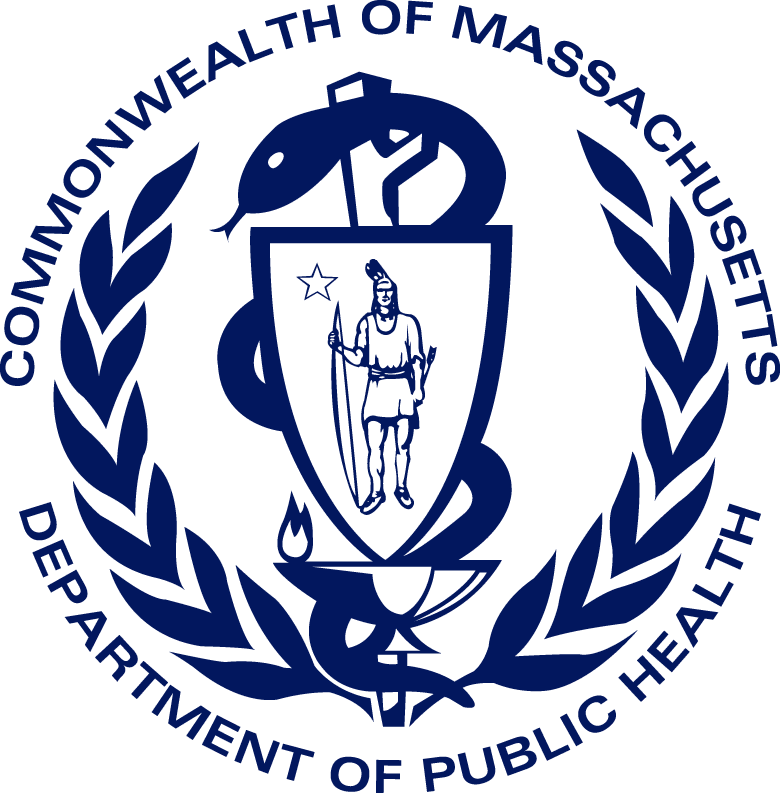 Table of Contents BACKGROUND	3METHODOLOGY: AMBULATORY SURGICAL CENTERS, DIALYSIS CENTERS, AND NON-ACUTE HOSPITALS……….4METHODOLOGY: CLINICS, NURSING HOMES, REST HOMES, AND ADULT DAY HEALTH CENTERS…………………..4 RESULTS: AMBULATORY SURGICAL CENTERS, DIALYSIS CENTERS AND NON-ACUTE HOSPITALS 	5AMBULATORY SURGICAL CENTERS	6DIALYSIS CENTERS	7NON-ACUTE HOSPITALS	8RESULTS: CLINICS, NURSING HOMES, REST HOMES, ADULT DAY HEALTH CENTERS	9CLINICS	10NURSING HOMES	10REST HOMES	11ADULT DAY HEALTH CENTERS	12PUBLIC HEALTH ACTIONS	13APPENDIX.  VACCINATION RATES BY FACILITY TYPE AND NAME	14A. AMBULATORY SURGICAL CENTER FACILITY TABLES	14B. DIALYSIS CENTER FACILITY TABLES	17C. NON-ACUTE HOSPITAL FACILITY TABLES	20D. CLINIC FACILITY TABLES	22E. NURSING HOME FACILITY TABLES	35F. REST HOME FACILITY TABLES	52F. ADULT DAY HEALTH CENTER FACILITY TABLES	55Background The Massachusetts Department of Public Health (DPH) requires licensed health care facilities, including ambulatory surgical centers, dialysis centers, clinics, rest homes, nursing homes, adult day health centers, and non-acute hospitals to report influenza vaccine coverage among employees.  Health care personnel (HCP) are at high risk for influenza exposure and may be a source of influenza virus transmission in health care settings.  Annual immunization is the most effective method of preventing influenza and potentially serious complications.In 2008, DPH mandated that all licensed health care facilities offer personnel free, annual influenza vaccine.  Facilities must document and report receipt of vaccine by personnel, whether administered within or outside the facility, and all declination of immunization.  This report presents data on influenza vaccine coverage of non-acute health care facility personnel for 2018-19.  Health care facilities included in this report are ambulatory surgical centers, dialysis facilities, and non-acute hospitals.  These facility types are required to report health care personnel influenza data through the National Healthcare Safety Network (NHSN) of the Centers for Disease Control and Prevention (CDC).  This report also presents data on influenza vaccine coverage of health care facility personnel working in clinics, nursing homes, rest homes, and adult day health centers.  These facilities do not report through NHSN, but rather directly to DPH.Data describing influenza vaccination of health care personnel in acute care hospitals during the 2018-2019 influenza season has been incorporated in the hospital specific health care associated infection data summaries available at the following link:http://www.mass.gov/eohhs/gov/departments/dph/programs/hcq/healthcare-quality/health-care-facilities/flu-vac-hc-personnel/flu-vaccination-reports.htmlWhile the CDC’s Advisory Committee on Immunization Practices recommends annual influenza vaccination for all health care personnel, Massachusetts is one of only a handful of states that mandates reporting of health care personnel influenza vaccination data in order to understand coverage rates and use this information to promote vaccination.  To estimate influenza vaccination coverage among HCP in the United States during the 2018–19 influenza season, CDC conducted an opt-in Internet panel survey of 2,386 HCP in 2019.  Overall, 81.1% of survey respondents reported receiving vaccination during the 2018-19 season,  similar to coverage in the previous four influenza seasons.  Figure 1 illustrates reported vaccination coverage by care setting.   Figure 1.  CDC’s Survey of National Health Care Personnel Influenza Vaccination Rates by Care Setting for 2018-19 Season N=2386 online respondentsMethodology: Ambulatory Surgical Centers, Dialysis Centers, and Non-Acute HospitalsNHSN is a secure, web-based system managed by the CDC that enables DPH and health care facilities to track and analyze data on health care associated infection and prevention practices to determine their incidence, identify trends and guide improvement.  Participating health care facilities are required to report data according to the NHSN definitions and protocols to ensure uniform reporting, consistent over time within a healthcare facility and comparable across facilities.  Consistent with NHSN protocols, DPH required Ambulatory Surgical Centers, Dialysis Centers and Non-Acute Hospitals to offer personnel influenza vaccines, and collect data for HCP working in the facility for at least one day between October 1, 2018 through March 31, 2019 of the influenza season, regardless of clinical responsibility or patient contact.  Data is reported separately for three categories of HCP: employees on payroll, licensed independent practitioners (i.e. physicians, advanced practice nurses, physician assistants and other therapists affiliated with the facility but not on payroll), and adult students/trainees and volunteers aged 18 or older.  For each HCP group in each facility, the total numbers of HCP vaccinated in and outside the facility, HCP who declined vaccine, HCP with a documented medical contraindication to the vaccine, and HCP with unknown vaccine status was to be compiled and submitted to NHSN by May 15, 2019.  Methodology: Clinics, Nursing Homes, Rest Homes, and Adult Day Health CentersThe DPH Healthcare Associated Infection/Antimicrobial Resistance (HAI/AR) Prevention Program provided an electronic survey to licensed non-acute health care facilities, for the purpose of capturing HCP influenza vaccination data.  The required data elements included the total number of employees employed between October 1, 2018 and March 31, 2019; the total number of employees receiving seasonal influenza vaccination provided by the health care facility or administered outside the health care facility for the 2018-2019 Influenza Season; the total number of HCPs who declined vaccination, those with a documented medical contraindication, and those with unknown vaccination status.  Facilities were required to submit data via the survey by April 15, 2019.  DPH distributed guidance to all facilities at the beginning of the influenza season.  Health care personnel are defined as “individuals, both full-time and part-time employees, who worked at the healthcare facility for at least one day between October 1, 2018 and March 31, 2019.” This includes, but is not limited to: physicians; nurses; interns/residents; fellows; physician assistants; physical, occupational, respiratory, and speech therapists; laboratory and operating room technicians; central supply staff; pharmacists; maintenance/environmental services staff; dietary staff; attendants/orderlies; secretarial and administrative staff; and contract staff whether or not such individuals provide direct patient care.  Due to the fluctuation in number of staff on payroll over the course of the fall and winter, it is possible for the number of immunizations and declinations documented to exceed 100% of the employees identified.The facility vaccination rate was calculated by dividing the number of facility personnel vaccinated by the total number of facility HCPs.  The overall mean percentage of HCPs vaccinated by facility type was calculated as the mean of all facility vaccination rates.  Results: Ambulatory Surgical Centers, Dialysis Centers, and Non-Acute HospitalsFigure 2 depicts trends in influenza vaccination rates in ambulatory surgical centers (ASCs), dialysis centers, and non-acute hospitals in Massachusetts over the most recent five flu seasons: from the 2014-15 flu season through the 2018-19 season.  ASCs and non-acute facilities reported similar or slightly improved mean vaccine coverage rates in 2018-19 when compared to 2017-18.  No facility type reached the United States Department of Health and Human Services Healthy People 2020 90% coverage goal overall; however, ASCs were closest with 86% coverage.  Individual facilities that achieved this goal or had greater than 90% coverage are indicated in the appendix with an asterisk.Figure 2.  Mean Percent of HCP Receiving and Declining Influenza Vaccination: 2014-2019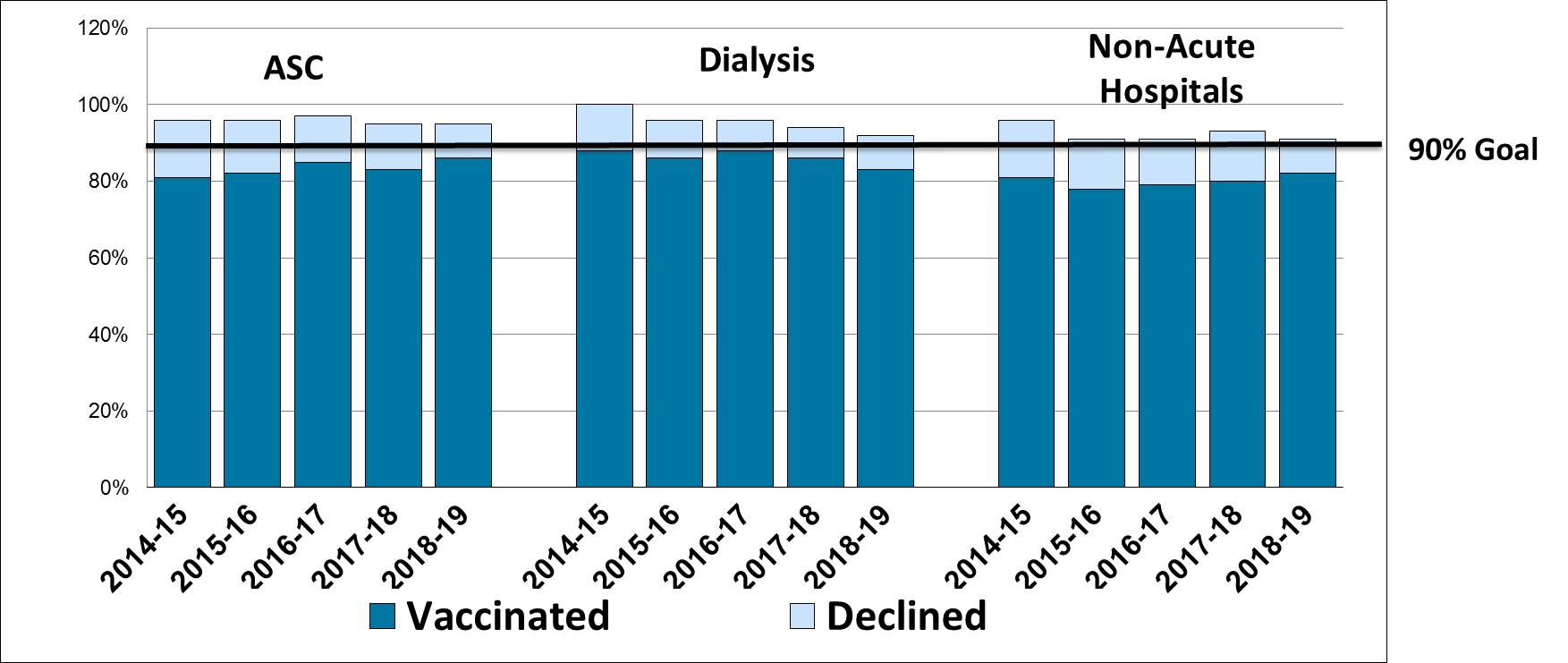 Ambulatory Surgical Centers Thirty-nine ambulatory surgical centers provided information on influenza vaccine coverage for 2018-19.  On average, facilities reported 86% of HCP were vaccinated against influenza and 9% declined vaccination (Table 1).  This was a slight improvement from the 83% influenza vaccine coverage reported in 2017-18 (Figure 2).  Twenty-one Massachusetts ambulatory surgical centers, representing 54% of reporting facilities, achieved a vaccination rate of 90% or greater in 2018-19.  Facilities reported an average of 60% of employees receiving their vaccinations at their place of employment, and on average reported 40% were vaccinated elsewhere.Table 1.  Mean Percent of HCP at Ambulatory Surgical Centers Vaccinated Against Influenza During 2018-2019 (N=39)In addition to influenza vaccination and declination, data on medical contraindications and unknown vaccine status were also collected, with specifics for salaried employees, licensed independent practitioners, and students and volunteers.  Overall, 85% of all HCPs at Ambulatory Surgical Centers (ASC) received the vaccine and 8% declined (Figure 3).  Vaccine coverage across the three HCP groups ranged from 83% to 89%, and salaried employees had the highest declination rate at 13%.  Medical contraindications were rare, and unknown vaccine status ranged from 3% to 8%, with licensed independent practitioners reporting unknown status most frequently.Figure 3.  Overall Ambulatory Surgical Center Vaccination of HCP by Type 2018-2019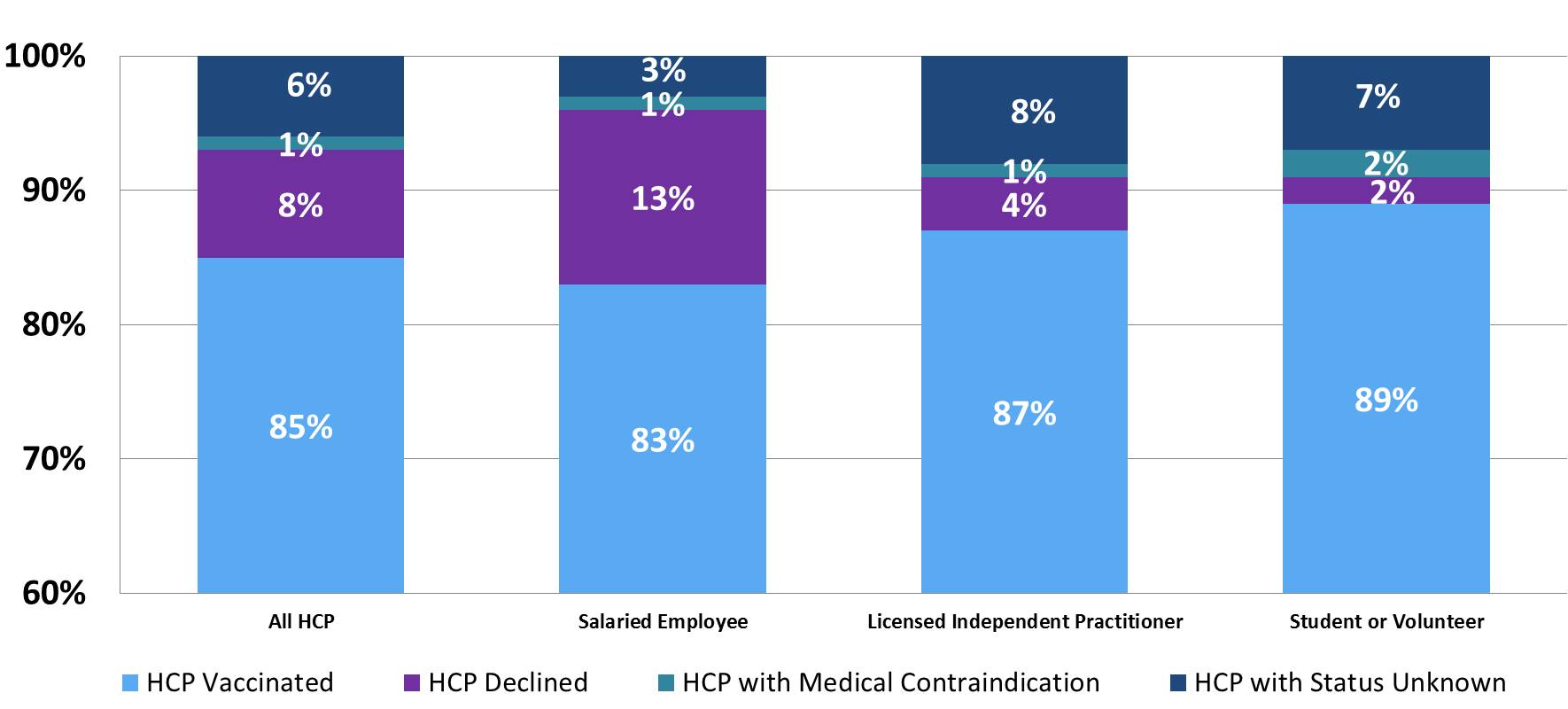 Dialysis Centers Among 61 reporting dialysis centers, the mean influenza vaccine coverage reported by facilities was 83% in 2018-19 (down from 86% in 2017-18) and declination rate was 9% (Table 2).  In 2018-19, 32 Massachusetts dialysis centers, 52% of reporting facilities, achieved an overall vaccination rate of 90% or greater.  Facilities reported an average of 71% of employees vaccinated at their place of employment and 29% vaccinated elsewhere.  Dialysis centers that are located within acute care hospitals are included in the acute care hospital report.  Table 2.  Mean Percent of Dialysis Center HCP Vaccinated against Influenza during 2018-2019 (N=61)In addition to influenza vaccination and declination, data on medical contraindications and unknown vaccine status were also collected, with specific data for salaried employees, licensed independent practitioners, and students and volunteers.  Overall, 83% of all HCPs at dialysis centers received the vaccine and 9% declined (Figure 4).  Medical contraindications were rare, and unknown vaccine status ranged from 0% to 19% across the three HCP categories, with licensed independent practitioners reporting unknown status most frequently.Figure 4.  Overall Dialysis Center Vaccination of HCP by Type 2018-2019 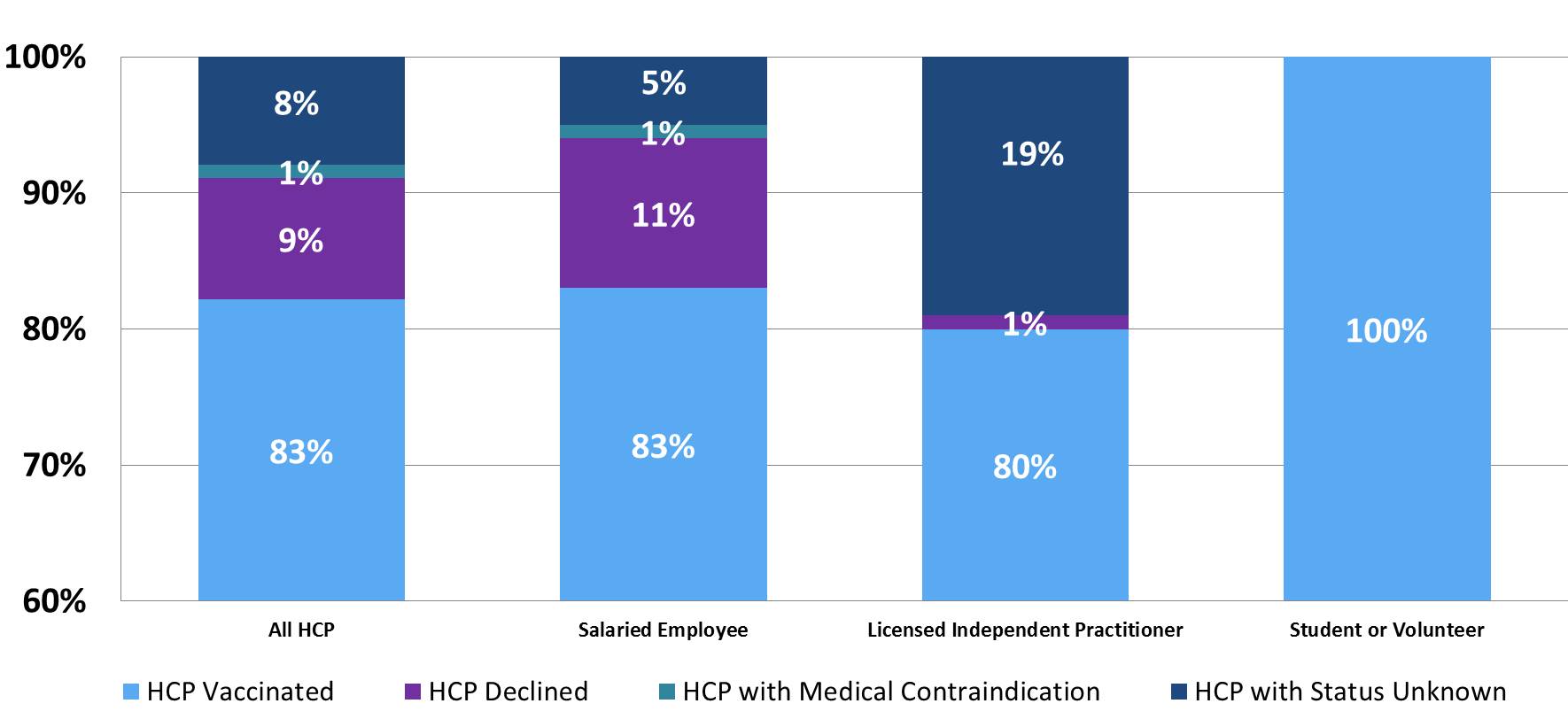 Non-Acute Care Hospitals Thirty-one non-acute care hospitals provided information on influenza vaccine coverage.  The mean influenza vaccine coverage reported by non-acute care hospital facilities was 82%, and with an average reported declination rate of 9% in 2018-19 (Table 3).  There was a small increase in mean vaccine coverage in 2018-2019, compared to mean coverage of 80% in 2017-2018 among reporting non-acute care hospitals.  Thirteen non-acute care hospitals in Massachusetts (42%) reported vaccine coverage greater than 90% during the 2018-19 influenza season.  Facilities reported most personnel received vaccination from the facility that employed them: on average 69%, and an average of 31% were reported vaccinated elsewhere.Table 3.  Mean Percent of Non-Acute Care Hospital HCP Vaccinated against Influenza During 2018-2019 (N=31)In addition to influenza vaccination and declination, data on medical contraindications and unknown vaccine status were also collected, with specifics for salaried employees, licensed independent practitioners, and students and volunteers.  Eighty-eight percent of all HCPs at non-acute care hospitals received the vaccine and 7% declined (Figure 5).  Vaccine coverage among these groups ranged from 87% to 98%.  Salaried employees had the highest declination rate at 8%.  Medical contraindications were rare, and unknown vaccine status ranged from 0% to 9% across the three HCP categories, with licensed independent practitioners reporting unknown status most frequently.Figure 5.  Overall Non-Acute Care Hospital Vaccination of HCP by Type 2018-2019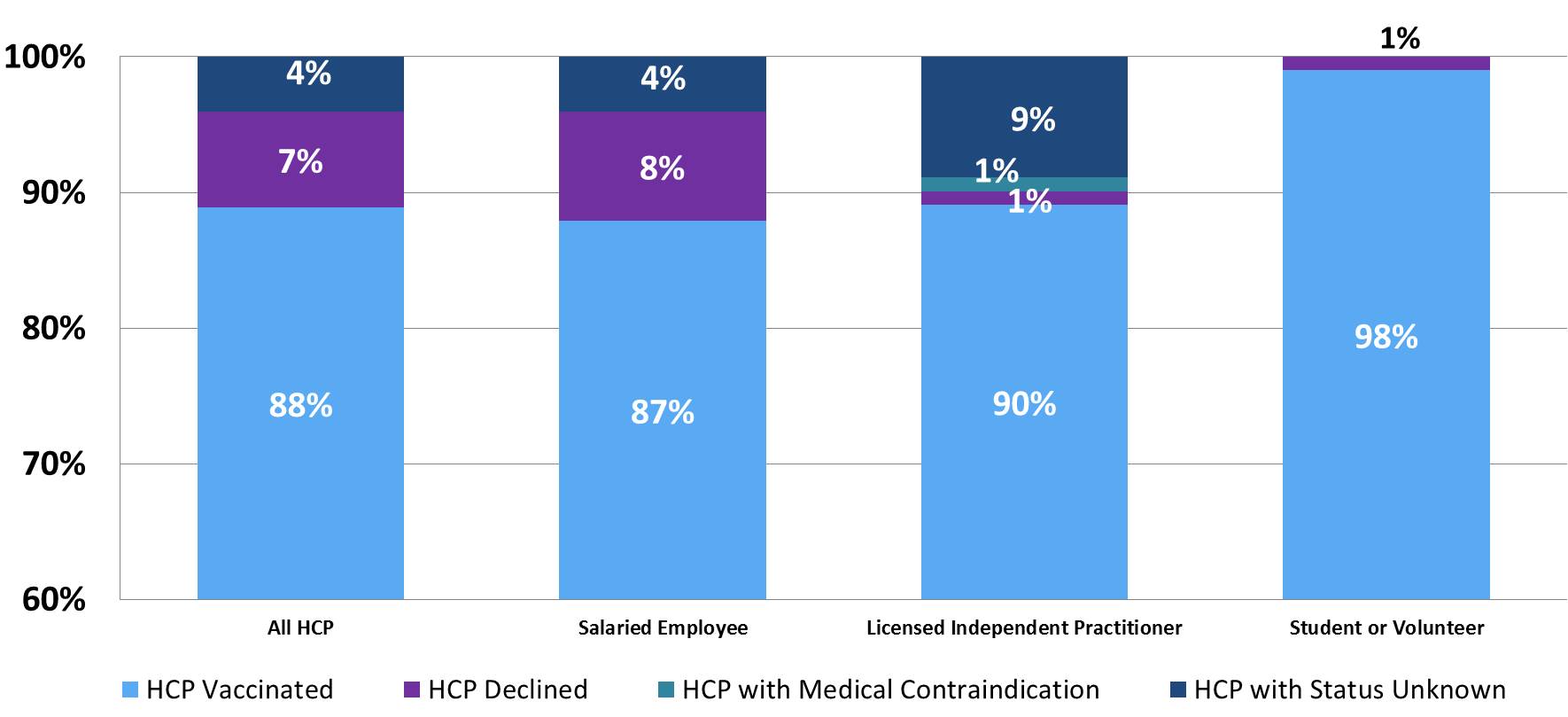 Results: Clinics, Nursing Homes, Rest Homes, and Adult Day Health CentersFigure 6 depicts trends in influenza vaccination rates in facilities in Massachusetts from the 2014-15 flu season through the 2018-19 season.  Public reporting of influenza vaccine status for adult day health centers began in the 2015-16 season.  All facility types (except nursing homes) reported slight decreases in vaccine coverage when compared to the previous season.  Overall, no facility type reached the United States Department of Health and Human Services Healthy People 2020 90% coverage goal, though many individual sites did achieve this goal.  Sites with greater than 90% coverage are indicated in the appendix with an asterisk.Figure 6.  Mean Percent of HCP Receiving and Declining Influenza Vaccination: 2014-2019 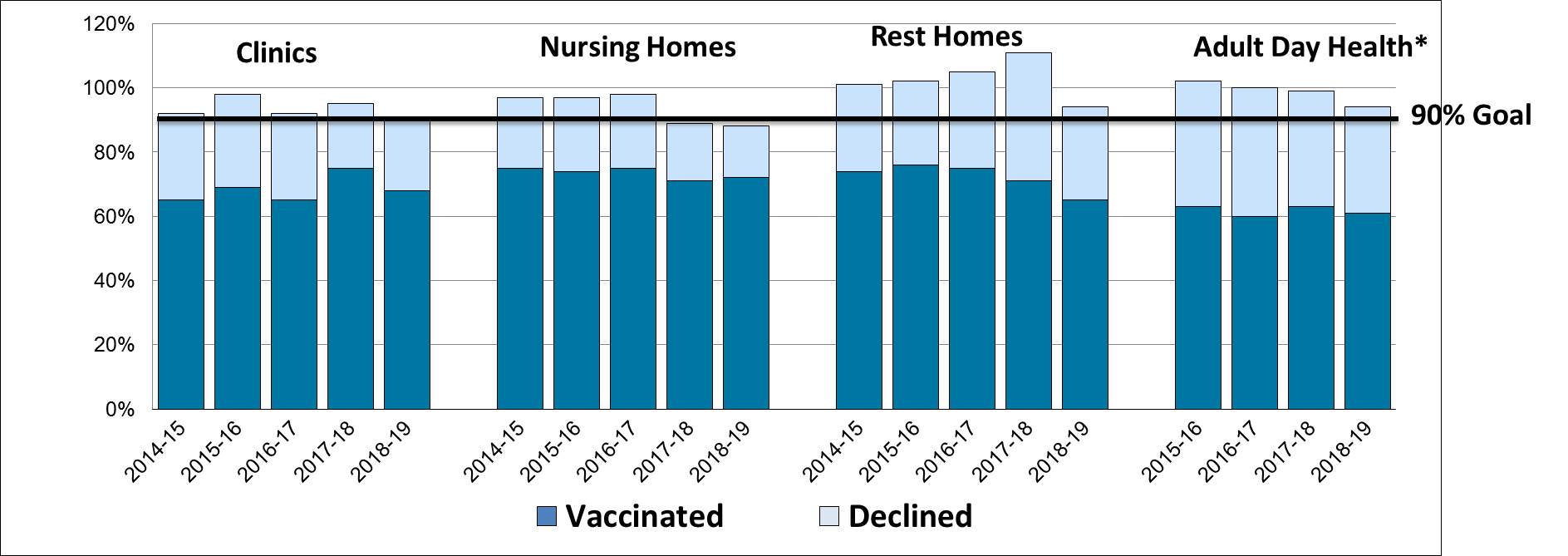 * 2015-2016 Season was the first year Adult Day Health Programs were required to report.  Clinics During the 2018-19 influenza season, 172 licensed clinics submitted HCP influenza vaccination data.  The average influenza vaccine coverage reported by clinics was 68%, with a mean reported declination of 23% (Table 4).  Fifty-one clinics, representing 30% of reporting facilities in 2018-19, had an overall vaccination rate of 90% or greater.  Personnel most frequently received vaccination outside their place of employment: a mean of 62% were vaccinated outside their workplace, and 39% were vaccinated at their place of employment.Table 4.  Mean Percent of Clinic HCP Vaccinated Against Influenza During 2018-2019 (N=172)Nursing Homes Among nursing homes, 315 licensed facilities reported data for the 2018-2019 flu season.  On average in 2018-19, nursing home facilities reported 72% of their HCP were vaccinated against influenza and reported an average of 16% declined to be vaccinated (Table 5).  The mean vaccine coverage rate increased slightly from 71% in the 2017-18 season to 72% this season, and mean reported declination rate decreased from 18% to 16%.  (Figure 6).  In 2018-19, 81 nursing homes in Massachusetts, representing 26% of reporting facilities, reported an overall vaccination rate of 90% or greater.  Facilities reported an average of 69% of employees receiving vaccination at their place of employment and 31% receiving vaccination elsewhere.Table 5.  Mean Percent of Nursing Home HCP Vaccinated Against Influenza During 2018-2019 (N=315)Rest Homes Twenty-nine licensed rest homes reported data for the 2018-2019 flu season.  In 2018-2019, rest home facilities reported an average of 64% of their HCP were vaccinated against influenza and reported an average of 29% declined (Table 6).  Seven rest homes (24%) reported an overall vaccination rate of 90% or greater.  Facilities reported more rest home employees received vaccine outside their place of employment (52%) rather than at their place of employment (48%).Table 6.  Mean Percent of Rest Home HCP Vaccinated Against Influenza During 2018-2019 (N=29)Adult Day Health CentersOne hundred and twenty-three adult day health centers reported flu data for the 2018-19 flu season.  In 2018-2019, adult day health center facilities reported an average 61% of HCP were vaccinated against influenza, and 33% declined (Table 7).  Twenty-four adult day health centers (20%) reported an overall vaccination rate of 90% or greater.  Facilities reported, on average, adult day health center employees received vaccine at their place of employment and elsewhere in equal numbers, at 50% and 50%, respectively.Table 7.  Mean Percent of Adult Day Health HCP Vaccinated Against influenza during 2018-2019 (N=123)Public Health ActionsNEWDPH will provide facilities that achieve vaccination rates of 90% and higher and report on the work done to address selected barriers with a certificate of commendation.DPH will issue letters to those health care facilities that fell below 90% in HCP vaccination as well as a letter to those that failed to report 2018-2019 influenza vaccination season data.  In response to feedback from the 2018-2019 reporting facilities (Clinics, Nursing Homes, Rest Homes, and Adult Day Health Centers), DPH will update the pilot Job Aid Tool used for collecting HCP vaccination information in the 2018-19 season.  ONGOINGDPH will host an October 2019 webinar to improve healthcare personnel influenza vaccination coverage.  The program content will include: Influenza disease burden, key facts about the current season; surveillance and reporting; and strategies for increasing HCP vaccination coverage.DPH will host a second webinar in January 2020 to remind facilities to report HCP influenza vaccination data and will include: An updated influenza season report; provide additional support to promote success and remind them of their licensing responsibilities.Reinforcement of the reporting requirement and statewide performance goal during trainings, and on –site visits in adult day health programs, clinics, rest homes and nursing homes.Monitoring trends and reporting annual compliance with the HCP influenza vaccination requirements.Promotion of continuous quality improvement, by recommending licensed facilities share vaccination rates with all staff, including administrators, boards of directors, practice managers, ombudsperson and patient/family councils.Provide facility specific evidence-based recommendations to improve vaccination coverage.  Share aggregate and facility specific findings with facilities to encourage them to evaluate their current influenza vaccination program and policies and develop an action plan to improve and maximize influenza vaccination coverage of HCP to achieve the Healthy People 2020 and DPH target of 90% vaccination.Collaboration with public health partners to intensify efforts to improve immunization rates among HCP, especially among low outliers. Post-season meetings with our DPH collaborators to review performance and to assess strategies utilized during the 2018-2019 influenza season. Appendix.  Vaccination Rates by Facility Type and NameDPH distributed guidance to all facilities at the beginning of the influenza season regarding reporting requirements.  The following tables include all facilities licensed with the Division of Health Care Quality on the date of July 2, 2019. The data was extracted from NHSN on 6/11/19.   “n/a” indicates data not reported by facility to DPH or available through NHSN.  Asterisk* indicates site achieved greater than 90% flu vaccine coverage in 2018-19.  Table 8.  2016-2017 TO 2018-2019 HCP Influenza Vaccination and Declination at Massachusetts Ambulatory Surgical Centers (ASCs)*Vaccination rate greater than 90% in 2018-19.Table 9.  2016-2017 TO 2018-2019 HCP Influenza Vaccination and Declination at Massachusetts Dialysis Centers*Vaccination rate 90% or greater in 2018-19.^∂ Late Reporter.  Data submitted not included in larger state analysis this season.Table 10.  2016-2017 TO 2018-2019 HCP Influenza Vaccination and Declination at Massachusetts Non-Acute Care Hospitals*Vaccination rate 90% or greater in 2018-19.Table 11.  2016-2017 TO 2018-2019 HCP Influenza Vaccination and Declination at Massachusetts Clinics*Vaccination rate 90% or greater in 2018-19.Table 12.  2016-2017 TO 2018-2019 HCP Influenza Vaccination and Declination at Massachusetts Nursing Homes*Vaccination rate 90% or greater in 2018-19.Table 13.  2016-2017 TO 2018-2019 HCP Influenza Vaccination and Declination at Massachusetts Rest Homes*Vaccination rate 90% or greater in 2018-19.Table 14.  2016-2017 TO 2018-2019 HCP Influenza Vaccination and Declination at Massachusetts Adult Day Health Centers*Vaccination rate 90% or greater in 2018-19.Mean % VaccinatedRangeTotal Vaccinated86%(44-100%)Total ExceptionsDeclined9%(0-38%)Medical1%(0-8%)Unknown4%(0-47%)Location VaccinatedAt Place of Employment60%(0-100%)Outside Place of Employment40%(0-100%)Mean % VaccinatedRangeTotal Vaccinated83%(23-100%)Total ExceptionsDeclined9%(0-37%)Medical1%(0-6%)Unknown7%(0-50%)Location VaccinatedAt Place of Employment71%(25-100%)Outside Place of Employment29%(0-75%)Mean % VaccinatedRangeTotal Vaccinated82%(45-99%)Total ExceptionsDeclined9%(0-28%)Medical1%(0-5%)Unknown8%(0-51%)Location VaccinatedAt Place of Employment69%(50-93%)Outside Place of Employment31%(7-50%)Mean % VaccinatedMean % VaccinatedRangeRangeTotal VaccinatedTotal Vaccinated68%68%(0-100%)Total ExceptionsTotal ExceptionsDeclinedDeclined23%23%(0-100%)MedicalMedical1%1%(0-18%)UnknownUnknown8%8%(0-88%)Location VaccinatedLocation VaccinatedAt Place of EmploymentAt Place of Employment39%39%(0-100%)Outside Place of EmploymentOutside Place of Employment62%62%(0-100%)Mean % VaccinatedRangeTotal Vaccinated72%(16-100%)Total ExceptionsDeclined16%(0-65%)Medical1%(0-26%)Unknown10%(0-74%)Location VaccinatedAt Place of Employment69%(0-99%)Outside Place of Employment31%(1-100%)Mean % VaccinatedRangeTotal Vaccinated64%(18-100%)Total ExceptionsDeclined29%(0-82%)Medical1%(0-10%)Unknown7%(0-60%)Location VaccinatedAt Place of Employment48%(0-100%)Outside Place of Employment52%(0-100%)Mean % VaccinatedRangeTotal Vaccinated61%(0-125%)Total ExceptionsDeclined33%(0-100%)Medical3%(0-39%)Unknown4%(0-50%)Location VaccinatedAt Place of Employment50%(0-100%)Outside Place of Employment50%(0-100%)ASC Facility NameCity/Town# HCPsVaccine
Coverage
2018-19Vaccine
Declined
2018-19HCP w/
Medical
Contra-
indication
2018-19HCP w/
Unknown
Vaccine
Status
2018-19Vaccine
Coverage
2017-18Vaccine
Declined
2017-18Vaccine
Coverage
2016-17Vaccine
Declined
2016-17ASC OF CAPE CODSandwichn/an/an/an/an/a100%0%97%3%ADAMS CATARACT AND LASER CENTER ASSOCIATES P.C.Adams3263%38%0%0%69%22%59%34%ADVANCED EYE SURGERY CENTER, LLCDartmouth2370%26%0%4%56%44%71%29%BERKSHIRE COSMETIC SURGERY*Pittsfield20100%0%0%0%96%4%100%0%BERKSHIRE ENDOSCOPY CENTER, LLCPittsfieldn/an/an/an/an/an/an/a75%25%BERKSHIRE ENDOSCOPY CENTER, LLCPittsfieldn/an/an/an/an/an/an/an/an/aBOSTON ENDOSCOPY CENTER*Wellesley9895%5%0%0%89%11%93%7%BOSTON EYE SURGERY & LASER CENTER BOSTONBoston10270%5%4%22%83%8%79%9%BOSTON EYE SURGERY & LASER CENTER WESTWaltham10771%6%3%21%88%8%78%9%BOSTON IVF*Waltham9296%4%0%0%83%14%90%10%BOSTON OUTPATIENT SURGICAL SUITES*Waltham7894%6%0%0%89%11%94%6%BOSTON SURGERY CENTER, LLC*Waltham24100%0%0%0%100%0%100%0%BOSTON UNIVERSITY EYE SURGERY AND LASER CENTERRaynhamn/an/an/an/an/a97%0%97%0%CAPE & ISLANDS ENDOSCOPY CENTER LLC*Hyannis4190%5%5%0%79%20%76%24%CAPE COD EYE SURGERY & LASER CENTERSandwich5283%17%0%0%92%8%84%16%CAPE COD SURGERY CENTER INCMashpeen/an/an/an/an/an/an/an/an/aCATARACT & LASER CENTER, WESTWest Springfield5587%13%0%0%85%7%93%7%CATARACT SURGERY CENTER OF MILFORDMilfordn/an/an/an/an/a93%0%89%11%CENTRAL MA AMBULATORY ENDOSCOPY CENTERLeominster4381%16%2%0%74%17%76%12%CHARLES RIVER ENDOSCOPY, LLC.Framinghamn/an/an/an/an/a88%12%88%13%COMMONWEATLH ENDOSCOPY CENTER*West Bridgewater4591%9%0%0%87%13%87%6%DHA ENDOSCOPY LLC*Stoneham3694%0%6%0%90%3%82%3%EAST BAY SURGERY CENTERSwansea9788%11%1%0%86%13%91%8%EAST POND ENTERPRISES INC.Plymouthn/an/an/an/an/a38%62%43%57%EASTERN MASSACHUSETTS SURGERY CENTERNorwoodn/an/an/an/an/a56%8%54%15%ENDOSCOPY CENTER OF SOUTHEAST MASSACHUSETTS, LLCBrocktonn/an/an/an/an/an/an/a100%0%GREATER NEW BEDFORD SURGICENTERDartmouth3781%19%0%0%53%47%59%41%GREATER SPRINGFIELD SURGERY CENTERSpringfield4260%10%0%31%65%4%72%13%HYANNIS EAR NOSE AND THROAT ASSOCIATESHyannisn/an/an/an/an/an/an/an/an/aHYDE PARK PAIN MANAGEMENT,LLCBostonn/an/an/an/an/an/an/an/an/aMERRIMACK VALLEY ENDOSCOPY CENTER*Haverhill5298%0%2%0%88%12%93%7%MIDDLESEX ENDOSCOPY CENTER*Acton18100%0%0%0%85%13%81%19%NEW ENGLAND AMBULATORY SURGICENTERCambridgen/an/an/an/an/a80%13%93%0%NEW ENGLAND EYE SURGICAL CENTER, INC*Weymouth5192%0%8%0%89%11%90%8%NEW ENGLAND PAIN CARE, INC.Peabody2979%21%0%0%65%29%79%21%NEW ENGLAND SURGERY CENTERBeverly5088%12%0%0%83%17%86%14%NORTH SHORE CATARACT & LASER CENTERStoneham4787%6%6%0%91%0%91%0%NORTHEAST AMBULATORY CENTERStonehamn/an/an/an/an/an/an/an/an/aNORTHEAST ENDOSCOPY LLCLowell8088%13%0%0%89%11%92%8%ORTHOPEDIC SURGICAL CENTER OF THE NORTH SHORE*Peabody12291%8%1%0%88%8%90%10%PEABODY SURGERY CENTERPeabodyn/an/an/an/an/an/an/an/an/aPIONEER VALLEY SURGICENTER*Springfield9292%8%0%0%96%4%96%4%PLYMOUTH LASER AND SURGICAL CENTER*Plymouth37100%0%0%0%100%0%100%0%SEE NEW ENGLAND*Worcester20100%0%0%0%100%0%100%0%SAME DAY SURGICARE OF N.E.Fall River11244%9%0%47%77%23%n/an/aSOUTH SHORE ENDOSCOPY CENTER*Braintree32100%0%0%0%95%0%97%0%SURGERY CENTER OF NEW ENGLANDSpringfield6473%23%0%3%74%19%82%18%THE BOSTON CENTER FOR AMBULATORY SURGERY, INC.Boston2065%20%0%15%91%9%81%19%THE CATARACT & LASER CENTER CENTRAL, LLCGardner3882%11%0%8%53%10%78%20%THE CATARACT AND LASER CENTER*Dedham3990%8%3%0%88%10%86%14%THE CATARACT AND LASER CENTER OF THE NORTH SHOREAndovern/an/an/an/an/a74%26%73%24%THE ENDOSCOPY CENTER, LLC*Worcester37100%0%0%0%97%3%100%0%VALLEY MEDICAL GROUP*Amherst3097%3%0%0%100%0%100%0%WEST SUBURBAN EYE SURGERY CENTER*Waltham13991%6%1%1%92%5%93%7%WEYMOUTH ENDOSCOPY, LLC*Weymouth4198%2%0%0%100%0%100%0%WORCESTER SURGICAL CENTERWorcestern/an/an/an/an/a41%3%78%12%Dialysis Facility NameCity/Town# HCPsVaccine
Coverage
2018-19Vaccine
Declined
2018-19HCP w/
Medical
Contra-
indication
2018-19HCP w/
Unknown
Vaccine
Status
2018-19Vaccine
Coverage
2017-18Vaccine
Declined
2017-18Vaccine
Coverage
2016-17Vaccine
Declined
2016-17ARA - SPRINGFIELD DIALYSIS LLCSpringfield4755%30%0%15%58%30%63%32%ARA AUBURN DIALYSIS CENTER*  ^∂Auburn31100%0%0%0%n/an/an/an/aARA-LUDLOW DIALYSIS, LLC*Ludlow2592%8%0%0%93%7%81%16%BMC SOUTH COUNTY*Great Barrington16100%0%0%0%95%5%88%13%BLACKSTONE VALLEY DIALYSISMilford7568%7%0%25%88%4%100%0%BOSTON DIALYSISBostonn/an/an/an/an/a100%0%95%0%BOSTON DIALYSIS CENTER (CARNEY)*Boston31100%0%0%0%100%0%100%0%BROCKTON DIALYSIS CENTER LLCBrockton3987%13%0%0%75%19%82%13%BROCKTON HEALTHCARE CLINIC LLCBrockton4423%25%2%50%79%3%52%24%BROOKLINE DIALYSISBostonn/an/an/an/an/a63%3%96%2%BURLINGTON REGIONAL DIALYSISBurlington3985%0%0%15%97%0%97%0%CAPE COD ARTIFICIAL KIDNEY CENTER*Yarmouth4593%7%0%0%88%7%91%6%CHICOPEE DIALYSIS CENTER*Chicopee5693%2%2%4%68%0%97%0%DCI BOSTON*Boston7697%3%0%0%98%2%98%2%DCI BRIGHAM/FAULKNERBoston5767%28%2%4%85%14%79%19%DCI SOMERVILLE*Somerville4898%0%2%0%98%0%96%2%DCI WALDEN POND*Concord13100%0%0%0%100%0%100%0%DIALYSIS CENTER OF ATTLEBORO LLC*Attleboro2692%4%4%0%91%5%84%6%DIALYSIS CENTER OF WESTERN MASSACHUSETTS, LLC*Chicopee2492%8%0%0%64%36%50%50%EAST SPRINGFIELD DIALYSIS CENTER*Springfield6993%3%0%4%95%0%94%0%FALL RIVER KIDNEY CENTERFall River3746%22%3%30%74%24%71%22%FRAMINGHAM DIALYSIS CENTER*Framingham3497%0%3%0%90%2%100%0%FREEDOM CENTER OF WORCESTERWorcester2673%0%0%27%92%0%95%0%FRESENIUS MEDICAL CARE - MERRIMACK VALLEYMethuen5385%9%0%6%78%15%89%11%FRESENIUS MEDICAL CARE ATTLEBOROAttleboro2969%10%0%21%86%9%93%0%FRESENIUS MEDICAL CARE CHELMSFORD*Chelmsford1894%0%6%0%100%0%100%0%FRESENIUS MEDICAL CARE DANVERS*Danvers13100%0%0%0%86%5%90%5%FRESENIUS MEDICAL CARE FAIRHAVENFairhaven4584%4%0%11%87%6%82%14%FRESENIUS MEDICAL CARE FALMOUTH*Mashpee4791%6%0%2%100%0%94%6%FRESENIUS MEDICAL CARE LOWELLLowell5375%23%2%0%77%20%66%30%FRESENIUS MEDICAL CARE MARLBOROUGHMarlborough3468%15%3%15%86%5%91%3%FRESENIUS MEDICAL CARE METHUENMethuen4185%12%2%0%85%10%72%17%FRESENIUS MEDICAL CARE NEWBURYPORT*Newburyport1995%5%0%0%90%4%94%4%FRESENIUS MEDICAL CARE PLYMOUTH-CORDAGE*Plymouth3591%3%0%6%95%5%92%5%FRESENIUS MEDICAL CARE STONEHAM*Stoneham3391%6%3%0%75%8%91%3%FRESENIUS MEDICAL CARE WAREHAMWareham4678%17%0%4%82%14%81%17%HAMPSHIRE COUNTY DIALYSIS CENTER*Northampton4095%3%0%3%96%0%100%0%HAWTHORN KIDNEY CENTER LLC DARTMOUTH WAREHAMDartmouth2774%26%0%0%58%42%76%21%HAWTHORN KIDNEY CENTER- WAREHAM, LLCWarehamn/an/an/an/an/an/an/a71%29%HERITAGE DIALYSIS, LLCAgawam3479%21%0%0%82%18%76%24%MARY ELIZA MAHONEY DIALYSISBoston4283%17%0%0%64%13%77%8%MEDFORD DIALYSIS CENTER*Medford3194%6%0%0%78%6%72%8%NEW BEDFORD DIALYSISDartmouthn/an/an/an/an/a100%0%100%0%NORTH ADAMS DIALYSIS SUITE OF BMC*North Adams27100%0%0%0%100%0%100%0%NORTH ANDOVER RENAL CENTER*North Andover2990%10%0%0%88%13%91%5%NORTH SUBURBAN DIALYSIS CENTERSaugus3187%3%0%10%91%2%94%6%NORTHEAST CAMBRIDGE DIALYSISCambridge2070%25%0%5%77%3%74%3%NORTHSHORE REGIONAL DIALYSIS CENTERBeverly6464%3%0%33%100%0%97%3%NORWOOD DIALYSIS CENTERNorwood1450%14%0%36%n/an/a81%19%NXSTAGE KIDNEY CARE BOSTON NORTHWakefield1850%6%0%44%94%6%94%6%NXSTAGE KIDNEY CARE BOSTON SOUTHNorwood1450%21%0%29%60%27%92%8%PDI FITCHBURGFitchburgn/an/an/an/an/a97%3%100%0%PDI WORCESTERWorcestern/an/an/an/an/a100%0%96%0%PALMER DIALYSIS CENTER*Palmer3591%6%0%3%100%0%100%0%PEABODY DIALYSIS CENTERPeabody2681%19%0%0%76%9%76%9%PIONEER VALLEY DIALYSIS CENTER*West Springfield8396%1%0%2%97%0%100%0%QUALITY CARE DIALYSIS WEYMOUTHWeymouth4871%29%0%0%59%39%87%13%SALEM NORTHEAST DIALYSISSalemn/an/an/an/an/a96%0%92%0%SOUTH COUNTY DIALYSIS*Webster4190%2%0%7%91%3%90%3%SOUTH SUBURBAN DIALYSIS CENTER*Quincy24100%0%0%0%85%15%96%4%TAUNTON HEALHTCARE CLINIC, LLC*Taunton32100%0%0%0%89%11%95%5%THE KIDNEY CENTERBoston4576%16%0%9%89%10%92%8%USRC FOXBOROUGHFoxboroughn/an/an/an/an/a50%29%74%9%USRC QUINCY DIALYSIS CENTERQuincyn/an/an/an/an/a73%18%73%22%USRC WEYMOUTHWeymouthn/an/an/an/an/a100%0%70%25%UNIVERSITY DIALYSIS CENTERShrewsbury9468%5%0%27%83%4%85%2%WALTHAM DIALYSIS, LLCWaltham1963%37%0%0%83%17%85%10%WELLESLEY DIALYSIS LLC*Wellesley32100%0%0%0%88%9%91%9%WELLINGTON CIRCLE DIALYSIS CENTERMedfordn/an/an/an/an/a89%5%92%8%WESTERN MASS KIDNEY CENTER - SPRINGFIELD*Springfield5498%2%0%0%100%0%100%0%WESTWOOD DIALYSIS*Westwood20100%0%0%0%77%6%81%2%WEYMOUTH DIALYSISWeymouthn/an/an/an/an/a93%2%82%6%WOBURN DIALYSIS*Woburn2195%0%5%0%100%0%100%0%YANKEE FAMILY DIALYSIS CENTER*Greenfield3692%3%3%3%98%0%100%0%Non-Acute Care Hospital Facility NameCity/Town# HCPsVaccine
Coverage
2018-19Vaccine
Declined
2018-19HCP w/
Medical
Contra-
indication
2018-19HCP w/
Unknown
Vaccine
Status
2018-19Vaccine
Coverage
2017-18Vaccine
Declined
2017-18Vaccine
Coverage
2016-17Vaccine
Declined
2016-17ADCARE HOSPITAL OF WORCESTER, INC.Worcester66389%3%2%7%91%4%91%4%ARBOUR - HRI HOSPITALBostonn/an/an/an/an/a51%45%88%5%ARBOUR FULLER HOSPITALAttleboron/an/an/an/an/a69%26%56%24%ARBOUR HOSPITALBostonn/an/an/an/an/a30%29%35%52%BALDPATE HOSPITALGeorgetownn/an/an/an/an/an/an/a86%0%BAY RIDGE HOSPITAL*Lynn7894%6%0%0%94%5%78%22%BOURNEWOOD HOSPITALBrooklinen/an/an/an/an/a74%22%53%45%CAPE COD & ISLANDS COMMUNITY MENTAL HEALTHBourne12577%10%5%8%68%22%69%19%CURAHEALTH BOSTONBostonn/an/an/an/an/an/an/an/an/aCURAHEALTH PEABODYPeabodyn/an/an/an/an/an/an/an/an/aCURAHEALTH STOUGHTONStoughton24047%3%0%51%65%9%77%4%DR. JOHN C. CORRIGAN MENTAL HEALTH CENTERFall River14645%22%0%33%44%17%68%29%FAIRLAWN REHABILITATION HOSPITAL*Worcester45591%7%1%1%88%7%87%7%HEALTHSOUTH REHABILITATION HOSPITAL OF BRAINTREE*Braintree56895%2%1%2%95%3%92%2%HEALTHSOUTH REHABILITATION HOSPITAL OF NEW ENGLAND*Woburn61394%2%1%4%96%2%95%3%HEALTHSOUTH REHABILITATION HOSPITAL OF WESTERN MASSACHUSETTS*Ludlow28296%3%0%1%97%2%97%3%HEBREW REHABILITATION CENTER AT ROSLINDALE*Boston2,19592%1%0%7%95%3%96%2%LEMUEL SHATTUCK HOSPITALBoston82074%20%0%6%50%3%64%18%MCLEAN HOSPITAL*Belmont2,73998%0%0%1%92%2%78%15%NEW ENGLAND SINAI HOSPITAL*Stoughton78392%5%1%2%93%6%95%4%PAPPAS REHABILITATION HOSPITAL FOR CHILDRENCanton28285%15%0%0%81%19%81%19%PROVIDENCE BEHAVIORAL HEALTH*Springfield41397%2%1%0%90%6%95%5%SOLOMON CARTER FULLER MENTAL HEALTH CENTERBoston23285%11%1%3%89%10%88%8%SOUTHCOAST BEHAVIORAL HEALTHDartmouth38471%2%0%27%90%2%69%2%SPAULDING HOSPITAL FOR CONTINUING CARE CAMBRIDGE*Cambridge1,14598%0%0%2%91%2%92%4%SPAULDING REHABILITATION HOSPITAL*Boston2,45298%0%1%1%95%3%92%3%SPAULDING REHABILITIATION HOSPITAL CAPE COD*Sandwich65196%1%1%1%94%5%95%4%TARAVISTA BEHAVIORAL HEALTH CENTERDevens26573%6%1%20%86%7%81%18%TAUNTON STATE HOSPITALTaunton26169%28%1%2%73%26%77%16%TEWKSBURY HOSPITALTewksbury1,10970%27%0%3%63%25%67%22%VIBRA HOSPITAL OF SOUTHEASTERN MASSACHUSETTSNew Bedford35487%13%0%0%87%13%88%12%VIBRA HOSPITAL OF WESTERN MASSACHUSETTSSpringfield7760%8%0%32%74%7%58%6%VIBRA HOSPITAL OF WESTERN MASSACHUSETTS - CENTRALRochdale18084%6%0%11%86%8%88%12%WALDEN BEHAVIORAL CAREWalthamn/an/an/an/an/a52%24%40%16%WESTERN MASSACHUSETTS HOSPITALWestfield35873%25%1%1%71%29%75%20%WESTWOOD LODGE HOSPITALWestwood30264%21%1%14%66%26%60%24%WHITTIER PAVILIONHaverhilln/an/an/an/an/a91%4%96%2%WHITTIER REHABILITATION HOSPITALWestborough39284%7%0%9%91%7%84%8%WHITTIER REHABILITATION HOSPITAL BRADFORD*Bradford46596%4%0%0%97%3%98%1%WORCESTER RECOVERY CENTER AND HOSPITALWorcester1,41277%22%0%1%73%24%73%19%Clinic Facility NameCity/Town# HCPsVaccine
Coverage
2018-19Vaccine
Declined
2018-19HCP w/
Medical
Contra-
indication
2018-19HCP w/
Unknown
Vaccine
Status
2018-19Vaccine
Coverage
2017-18Vaccine
Declined
2017-18Vaccine
Coverage
2016-17Vaccine
Declined
2016-17A DENTAL GROUP LLCAGAWAMn/an/an/an/an/an/an/an/an/aA WOMAN'S CONCERN INCREVERE1675%19%6%0%52%33%n/an/aACA FAMILY COUNSELING SERVICES INCLAWRENCEn/an/an/an/an/an/an/an/an/aACADEMIC & BEHAVIORAL CLINICBOSTONn/an/an/an/an/an/an/an/an/aACTIVE PHYSICAL THERAPY AND WELLNESSWILBRAHAMn/an/an/an/an/an/an/an/an/aADVOCATES COMMUNITY COUNSELINGMARLBOROUGHn/an/an/an/an/an/an/an/an/aAFC DOCTORS EXPRESS URGENT CARE STONEHAM*STONEHAM5398%0%2%0%98%2%96%4%AFC URGENT CARENEW BEDFORD1675%13%0%13%n/an/an/an/aAFC URGENT CAREWORCESTER1989%0%0%11%n/an/an/an/aAFC URGENT CARE ARLINGTONARLINGTONn/an/an/an/an/an/an/an/an/aAFC URGENT CARE BEVERLY*BEVERLY2592%8%0%0%n/an/an/an/aAFC URGENT CARE CHELMSFORD*CHELMSFORD20100%0%0%0%n/an/an/an/aAFC URGENT CARE METHUENMETHUENn/an/an/an/an/an/an/an/an/aAFC URGENT CARE-BEDFORD*BEDFORD5398%0%2%0%98%2%96%4%AGEILITY PHYSICAL THERAPY SOLUTIONS AT THE GABLESWINCHESTERn/an/an/an/an/an/an/an/an/aALBERT & JESSIE DANIELSEN INSTITUTEBOSTON3459%32%0%9%70%30%70%30%ALEGRE DENTALLYNNn/an/an/an/an/an/an/an/an/aALL CARE WELLNESS INSTITUTESTOUGHTON2584%4%12%0%n/an/an/an/aALLIANCE RADIATION ONCOLOGY AT ANNA JAQUES HOSPITANEWBURYPORTn/an/an/an/an/an/an/an/an/aALLIED HEALTH CLINIC LLCQUINCY3027%63%0%10%n/an/an/an/aAMESBURY PSYCHOLOGICAL CENTER, INC.AMESBURYn/an/an/an/an/an/an/an/an/aANALGESIC SOLUTIONSNATICKn/an/an/an/an/an/an/an/an/aARBOUR COUNSELING JAMAICA PLAINBOSTON7520%67%0%13%n/an/an/an/aARBOUR COUNSELING SERVICESWOBURN8043%41%0%16%n/an/an/an/aARBOUR COUNSELING SERVICESNORWELLn/an/an/an/an/an/an/an/an/aARLINGTON YOUTH CONSULTATION CTRARLINGTON2854%36%0%11%n/an/an/an/aATLANTIC DENTALPEABODYn/an/an/an/an/an/an/an/an/aAUDIOLOGICAL EVALUATION UNITFRAMINGHAM888%13%0%0%n/an/an/an/aAURORA BREAST MRI OF CENTRAL MA LLCWORCESTERn/an/an/an/an/an/an/an/an/aAURORA IMAGING CORPWELLESLEYn/an/an/an/an/a100%0%n/a40%B.U. GOLDMAN SCHOOL OF DENTAL MEDICBOSTON1,37771%12%1%15%47%19%72%24%BAY STATE MULTI SVC CTRQUINCY5949%46%0%5%34%66%38%62%BAYSTATE FRANKLIN MRI CENTER*GREENFIELD9100%0%0%0%100%0%100%0%BAYSTATE MRI & IMAGING CENTER LLCSPRINGFIELD3987%3%10%0%88%12%65%35%BEACON PHYSICAL THERAPY LTD PRTSHIPSANDWICHn/an/an/an/an/an/an/an/an/aBEHAVIORAL HEALTH SERVICESBOSTONn/an/an/an/an/an/an/an/an/aBEHAVIORAL NUTRITION INCQUINCY922%78%0%0%20%80%n/an/aBELLO CORPO MED SPA INCWOBURNn/an/an/an/an/an/an/an/an/aBETHANY HEALTH CARE CLINICFRAMINGHAMn/an/an/an/an/an/an/an/an/aBEVERLY CLINICBEVERLYn/an/an/an/an/an/an/an/an/aBEVERLY HEALTH DEPT DENTAL CLINICBEVERLYn/an/an/an/an/an/an/an/an/aBLUESKIES WELLNESS INCMETHUENn/an/an/an/an/an/an/an/an/aBOSTON ASAPBOSTONn/an/an/an/an/an/an/an/an/aBOSTON BREAST DIAGNOSTIC CENTER LLCWELLESLEY1070%30%0%0%50%50%n/a43%BOSTON HEALTH CARE HOMELESS PROGRAMBOSTON53389%9%0%2%90%7%83%4%BOSTON INST FOR PSYCHOTHERAPYBROOKLINEn/an/an/an/an/an/an/an/an/aBOSTON IVF INCWALTHAMn/an/an/an/an/an/an/an/an/aBOSTON UNIV OCCUPATIONAL HEALTH CTRBROOKLINEn/an/an/an/an/an/an/an/an/aBOSTON UNIVERSITY REHABILITATION SERVICESBOSTON6169%31%0%0%64%36%48%52%BRIDGE COUNSELING CENTER (THE)WORCESTER2152%38%5%5%n/an/an/an/aBRIDGE DENTAL CLINIC THEBOSTONn/an/an/an/an/an/an/an/an/aBRIDGEWELL COUNSELING SRVCES-LOWELLLOWELLn/an/an/an/an/a46%34%38%63%BRIEN CTR MH & SUBSTANCE ABUSE SVCSPITTSFIELD1338%38%0%23%45%45%55%45%BRIGHAM & WOMAN'S/STURDY MEM RADIATION ONCOLOGY CTMANSFIELDn/an/an/an/an/an/an/an/an/aBRIGHAM AND WOMEN'S RADIATION ONCOLOGY ASSOCIATESMILFORDn/an/an/an/an/an/an/an/an/aBRIGHTON ALLSTON MENTAL HLTH ASSOCBOSTONn/an/an/an/an/an/an/an/an/aBRIGHTSIDE COUNSELING ASSOCSHOLYOKEn/an/an/an/an/an/an/a74%26%BROCKTON NEIGHBORHOOD HEALTH CENTER*BROCKTON56890%10%0%0%97%6%99%8%BROOKLINE COMMUNITY MENTAL HLTH CTRBROOKLINE11350%27%2%23%n/an/an/an/aCAPE COD HAND & UPPER EXTREMITY THRFALMOUTH1867%22%11%0%n/an/a44%56%CAPE COD HUMAN SERVICES INCBARNSTABLEn/an/an/an/an/an/an/an/an/aCAPE COD PET-CT SERVICES LLC*HARWICH11100%0%0%0%100%0%100%0%CARDINAL HEALTH PHARMACY SRVS LLCMARLBOROUGHn/an/an/an/an/an/an/an/an/aCARE NET PREGNANCY RESOURCE CTR NOR*FITCHBURG3100%0%0%0%100%0%100%0%CAREWELL URGENT CARETEWKSBURY7384%12%4%0%87%0%77%23%CAREWELL URGENT CARE - MARLBOROUGHMARLBOROUGH8189%10%1%0%80%20%88%13%CARING HEALTH CENTER INCSPRINGFIELDn/an/an/an/an/an/an/an/an/aCARLETON WILLARD VILLAGE OPTBEDFORDn/an/an/an/an/an/an/an/an/aCASA ESPERANZA RELAPSE PRE & OPT SVBOSTON8064%20%0%16%n/an/an/an/aCATHOLIC CHARITIES/FAM C&G CTR DANVDANVERSn/an/an/an/an/an/an/an/an/aCEDAR STREET FAMILY CLINICWORCESTERn/an/an/an/an/an/an/an/an/aCENTER FOR BEHAVIORAL HEALTHBOSTONn/an/an/an/an/an/an/an/an/aCENTER FOR DIAGNOSTIC IMAGINGDEDHAM1471%29%0%0%64%36%63%38%CENTER FOR DIAGNOSTIC IMAGING*HAVERHILL4100%0%0%0%75%25%67%33%CENTER FOR DIAGNOSTIC IMAGINGSPRINGFIELD1741%59%0%0%39%61%38%62%CENTER FOR DIAGNOSTIC IMAGINGWOBURNn/an/an/an/an/a86%14%100%0%CENTER HOUSE DAY TREATMENT PROGRAMBOSTON560%40%0%0%67%67%50%50%CHARLES A DANA AMB CARE CENTERBURLINGTONn/an/an/an/an/an/an/an/an/aCHARLES RIVER COMMUNITY HEALTHBOSTON16960%6%0%34%63%13%n/an/aCHD OUTPATIENT BEHAVIORAL HLTH SRVSSPRINGFIELD18027%32%0%41%14%27%21%41%CHILD & FAMILY COUNSELING CENTERBOSTON15762%31%0%6%n/an/an/an/aCHILD & FAMILY SVCS OF NEW BEDFORDNEW BEDFORD48125%74%1%0%23%77%23%52%CHILD GUIDANCE CLINICSPRINGFIELD33427%7%0%66%33%30%23%1%CHILDREN'S SRVCS OF ROXBURY BHVL HCBOSTONn/an/an/an/an/an/an/an/an/aCHILDRENS CHARTERWALTHAMn/an/an/an/an/an/an/an/an/aCHILDRENS CLINIC (THE)NORTHAMPTON1540%60%0%0%64%36%46%38%CHOATE MENTAL HEALTH CENTERWOBURNn/an/an/an/an/an/an/an/an/aCHP HEALTH CENTERGREAT BARRINGTONn/an/an/an/an/an/an/an/an/aCIRCLE HEALTH URGENT CARE - BILLERICABILLERICAn/an/an/an/an/an/an/an/an/aCIVIS BEHAVIORAL HEALTHHANOVERn/an/an/an/an/an/an/an/an/aCLEARWAY CLINICWORCESTER70%86%0%14%31%69%33%67%CLINICAL & SUPPORT OPTIONS CLINICGREENFIELD30337%27%0%36%24%39%26%74%COLUMN HEALTH ARLINGTONARLINGTONn/an/an/an/an/an/an/an/an/aCOMMONWEALTH ENDOSCOPY CENTERWEST BRIDGEWATERn/an/an/an/an/an/an/an/an/aCOMMONWEALTH M.H. & WELLNESS CENTERBOSTONn/an/an/an/an/an/an/an/an/aCOMMUNITY & FAMILY COUNSELING SVCSLOWELLn/an/an/an/an/an/an/an/an/aCOMMUNITY COUNS OF BRISTOL COUNTY,TAUNTON57642%42%0%16%82%18%55%45%COMMUNITY HEALTH CENTER OF CAPE CODMASHPEE16552%13%0%35%74%26%62%26%COMMUNITY HEALTH CONNECTIONS FAM HLFITCHBURGn/an/an/an/an/an/an/an/an/aCOMMUNITY HEALTH CTR OF FRANKLIN CTGREENFIELDn/an/an/an/an/an/an/an/an/aCOMMUNITY HEALTHLINKWORCESTER1,05552%48%0%0%n/an/a44%56%COMMUNITY REHAB CARE INCWATERTOWN2886%14%0%0%147%27%68%0%COMMUNITY SERVICES INSTITUTESPRINGFIELDn/an/an/an/an/an/an/an/an/aCOOLIDGE CORNER IMAGINGBROOKLINEn/an/an/an/an/an/an/an/an/aCOSMETIC LASER CLINICBURLINGTONn/an/an/an/an/an/an/an/an/aCOUNSELING & ASSESSMENT CLINIC-WORCWORCESTERn/an/an/an/an/an/an/an/an/aCROSSROADS AGENCYSPRINGFIELDn/an/an/an/an/an/an/an/an/aCT FAMILY CARE SERVICES LLCSPRINGFIELDn/an/an/an/an/an/an/an/an/aCTR ANXIETY & RELATED DISORDER @ BUBOSTON8184%15%1%0%78%14%69%31%CTR FOR PSYCH/FAM SERVICE, INC.SPRINGFIELD2322%70%0%9%25%46%29%71%DANIEL DRISCOLL - NEPONSET HEALTH CENTER*BOSTON20695%5%0%0%83%16%n/an/aDCS MENTAL HEALTH INCMEDFORD1362%31%8%0%n/an/an/an/aDEERFIELD ACADEMY INFIRMARY*DEERFIELD2893%7%0%0%n/an/a86%14%DENTAQUEST ORAL HEALTH CENTERWESTBOROUGHn/an/an/an/an/an/an/an/an/aDIMOCK COMMUNITY HEALTH CENTERBOSTONn/an/an/an/an/an/an/an/an/aDOCTORS EXPRESS BURLINGTON*BURLINGTON5398%0%2%0%98%2%96%4%DOCTORS EXPRESS SPRINGFIELD*SPRINGFIELD2793%7%0%0%n/an/an/an/aDOCTORS EXPRESS WALTHAM*WALTHAM5398%0%2%0%98%2%96%4%DOOR IS OPEN COUNSELING CTR LLC THEHULLn/an/an/an/an/an/an/an/an/aDUFFY HEALTH CENTER INCBARNSTABLEn/an/an/an/an/an/an/an/an/aDUXBURY COUSELING CENTERPLYMOUTH9339%57%0%4%n/an/an/an/aEAST BOSTON COUNSELING CTRBOSTON25560%35%0%5%39%26%32%32%EATING DISORDER CENTER OF BOSTONBOSTONn/an/an/an/an/an/an/an/an/aEDINBURG CENTER (THE)BEDFORD2576%24%0%0%65%35%77%23%EDWARD M KENNEDY COMMUNITY HLTH CTRWORCESTER34285%9%0%5%101%10%n/an/aELIOT CENTERCONCORD12566%34%0%0%58%42%n/an/aELLSWORTH CHILD & FAMILY COUNS CTRWORCESTERn/an/an/an/an/a12%44%47%53%ETHIO DENTAL CARECAMBRIDGEn/an/an/an/an/an/an/an/an/aFAIRWINDS-NANTUCKET'S COUNSELING CENTERNANTUCKETn/an/an/an/an/an/an/an/an/aFAMILY & COMMUNITY RESOURCES INCBROCKTONn/an/an/an/an/a35%52%40%44%FAMILY CONTINUITY-LAWRENCE CLINCLAWRENCE4524%56%0%20%n/an/an/an/aFAMILY COUNSELING CENTER, THEBROCKTON3438%47%0%15%n/an/an/an/aFAMILY CTR FOR COUNSELING & EDUC THQUINCYn/an/an/an/an/an/an/an/an/aFAMILY HEALTH CENTER OF WORCESTER IWORCESTERn/an/an/an/an/an/an/an/an/aFAMILY SERVICE OF THE MERRIMACK VLYLAWRENCEn/an/an/an/an/an/an/an/an/aFAMILY SRVC ASSOC-GREATER F. RIVERFALL RIVER3551%26%0%23%45%36%42%58%FCP PEABODY CLINICPEABODY4217%48%0%36%n/an/an/an/aFCP PLYMOUTH CLINICPLYMOUTH9514%52%0%35%n/an/an/an/aFCP WHITINSVILLE CLINICNORTHBRIDGE7021%47%0%31%n/an/an/an/aFENWAY COMMUNITY HEALTH CENTERBOSTON74069%9%0%22%n/an/an/an/aFORSYTH DENTAL HYGIENE PROGRAMBOSTON5076%20%4%0%90%10%90%10%FORSYTH INST FOR FORSYTH FACULTY ASSOC*CAMBRIDGE3997%3%0%0%94%6%100%0%FOUR ELEMENTS BEAUTY SPAWESTPORTn/an/an/an/an/an/an/an/an/aFOUR WOMENATTLEBOROn/an/an/an/an/a84%16%n/an/aFOX HILL VILLAGE REHAB CENTERWESTWOODn/an/an/an/an/an/an/an/an/aFRAMINGHAM DAY HOSPITAL*FRAMINGHAM11100%0%0%0%150%10%n/an/aGANDARA MENTAL HEALTH CENTER, INC.SPRINGFIELDn/an/an/an/an/an/an/an/an/aGEIGER-GIBSON COMMUNITY HEALTH CTR*BOSTON8791%9%0%0%77%23%n/an/aGENESIS REHABILITATION SERVICESTEWKSBURYn/an/an/an/an/an/an/an/an/aGIFFORD STREET WELLNESS CENTERNEW BEDFORDn/an/an/an/an/an/an/an/an/aGLOUCESTER DENTAL HEALTH CENTERGLOUCESTER450%50%0%0%n/an/an/an/aGOOD SAMARITAN RADIATION ONCOLOGY CENTERBROCKTONn/an/an/an/an/a200%0%n/an/aGORDON COLLEGE CTR FOR BALANCE,M&WWENHAM1567%33%0%0%n/an/an/an/aGOSNOLD COUNSELING CENTERFALMOUTH51943%31%3%24%39%41%37%42%GREATER BOSTON MRI LPANDOVERn/an/an/an/an/an/an/an/an/aGREATER LAWRENCE FAMILY HEALTH CTRLAWRENCEn/an/an/an/an/a91%5%96%4%GREATER MALDEN BEHAVIORAL HEALTHMALDENn/an/an/an/an/an/an/an/an/aGREATER NEW BEDFORD COMM HLT CTR, I*NEW BEDFORD27094%5%1%0%n/an/an/an/aGREATER SPRINGFLD MRI LPANDOVERn/an/an/an/an/an/an/an/an/aHARBOR COMMUNITY HEALTH CTR-HYANNIS*BARNSTABLE19794%6%0%0%84%16%n/an/aHARBOR COUNSELING CENTERWESTWOODn/an/an/an/an/an/an/an/an/aHARVARD SCHOOL OF DENTAL MEDICALBOSTON8677%23%0%0%77%20%82%18%HARVARD ST NEIGHBORHOOD HEALTH CTRBOSTON8172%1%0%27%n/an/an/an/aHARVARD UNIVERSITY HEALTH SERVICESCAMBRIDGE34077%7%1%15%91%7%83%7%HARVARD VAN MED ASSO-WELLESLEY PRACWELLESLEYn/an/an/an/an/an/an/an/an/aHEALTH SERVICES FOR THE HOMELESSSPRINGFIELDn/an/an/an/an/an/an/an/an/aHEALTHFIRST FAMILY CARE CENTER INCFALL RIVER14250%41%0%9%48%27%62%38%HEALTHQUARTERS, INCBEVERLY3288%0%0%6%91%0%95%5%HIGH POINT TREATMENT CENTERPLYMOUTHn/an/an/an/an/an/an/an/an/aHILLCREST DENTAL CARE INCPITTSFIELD2832%68%0%0%42%58%52%48%HMR PROGRAM FOR WEIGHT MANAGEMENTBOSTONn/an/an/an/an/an/an/a100%0%HOLYOKE HEALTH CENTER, INC.HOLYOKEn/an/an/an/an/a87%13%81%19%HOLYOKE MSPCC FAMILY COUNSELING CENTERHOLYOKEn/an/an/an/an/an/an/an/an/aHUMAN RELATIONS SERVICE, INC.WELLESLEY3982%10%8%0%n/an/an/an/aHYANNIS MSPCC FAMILY COUNSELING CENTERBARNSTABLEn/an/an/an/an/an/an/an/an/aHYLAND BEHAVIORAL HEALTHFALL RIVER2040%60%0%0%n/an/an/an/aINCLUSION FAMILY COUNSELING CENTER INCBROCKTONn/an/an/an/an/an/an/an/an/aINMED DIAGNOSTIC SERVICES OF MASSBOURNEn/an/an/an/an/an/an/an/an/aINSTITUTE FOR HEALTH & RECOVERY INCCAMBRIDGE10229%71%0%0%n/an/an/an/aISLAND COUNSELING CENTEROAK BLUFFS5454%9%0%37%37%49%43%57%ISLAND HEALTH CAREEDGARTOWNn/an/an/an/an/an/an/an/an/aJAMAICA PLAIN MSPCC FAMILY COUNSELING CENTERBOSTON825%75%0%0%n/an/an/an/aJEWISH FAMILY & CHILDREN'S SER CTRWALTHAMn/an/an/an/an/an/an/an/an/aJOSLIN CLINICBOSTONn/an/an/an/an/an/an/an/an/aJRI METROWEST BEHAVIORAL HEALTH CTRACTON34253%29%11%6%n/an/a5%62%KEY PROGRAM, INC., THESPRINGFIELD8417%82%0%1%49%74%18%82%L U K BEHAVIORAL HEALTH CLINICFITCHBURG4524%76%0%0%43%39%18%44%LAMOUR BY DESIGN INCRANDOLPH170%100%0%0%n/an/an/an/aLAMOUR COMMUNITY HEALTH INTITUTERANDOLPHn/an/an/an/an/an/an/an/an/aLASE-AWAY HAIR & SKIN SOLUTIONS INCWESTBOROUGHn/an/an/an/an/an/an/an/an/aLAWRENCE MEDICAL CENTERLAWRENCEn/an/an/an/an/an/an/an/an/aLAWRENCE MSPCC FAMILY COUNSELING CENTERLAWRENCEn/an/an/an/an/an/an/an/an/aLINDEN PONDS OUTPATIENT REHAB CLINHINGHAMn/an/an/an/an/an/an/an/an/aLIVING WATER COUNSELING CENTERHOLYOKE1663%19%0%19%14%86%n/an/aLOWELL COMMUNITY HLTH CTRLOWELL55686%6%1%7%93%7%90%10%LOWELL HOUSE, INCLOWELLn/an/an/an/an/an/an/an/an/aLUMINOSITY BEHAVIORAL HEALTHBROCKTON3177%23%0%0%n/an/an/an/aLYNN COMMUNITY HEALTH CENTER*LYNN62290%9%1%1%70%5%49%3%MANET COMMUNITY HEALTH CENTER, INC.QUINCY16883%14%0%3%88%23%n/an/aMARBLEHEAD COUNSELING CENTERMARBLEHEADn/an/an/an/an/an/an/a65%35%MASS GENERAL WEST IMAGINGWALTHAMn/an/an/an/an/an/an/an/an/aMATTAPAN COMMUNITY HEALTH CENTER*BOSTON8495%5%0%0%n/an/an/an/aMEDEXPRESS URGENT CARE - SPRINGFIELD COOLEY STSPRINGFIELD8186%14%0%0%n/an/an/an/aMEDI-WEIGHTLOSS OF WAKEFIELDWAKEFIELDn/an/an/an/an/a42%58%n/an/aMEDIWEIGHTLOSS OF BILLERICABILLERICA933%78%0%0%57%43%n/an/aMEDIWEIGHTLOSS OF PLAINVILLEPLAINVILLEn/an/an/an/an/a100%0%n/an/aMEDIWEIGHTLOSS OF WATERTOWNWATERTOWNn/an/an/an/an/a27%73%n/an/aMEDPOST URGENT CARE - FRANKLINFRANKLINn/an/an/an/an/an/an/an/an/aMERRIMACK VALLEY HLTH SERVICE, INC.ANDOVERn/an/an/an/an/an/an/an/an/aMETROWEST MRIFRAMINGHAMn/an/an/an/an/an/an/an/an/aMICHAEL J GILL HEALTH AND WELLNESSBOSTON875%25%0%0%78%22%83%17%MINUS 10 AESTHETIC SPA LLCMARBLEHEADn/an/an/an/an/an/an/an/an/aMINUTECLINICMEDWAY11378%1%3%19%95%2%n/an/aMIT MEDICALCAMBRIDGE33783%5%2%10%86%8%87%10%MRI SERVICE @ MERRIMACK VALLEY HOSPHAVERHILLn/an/an/an/an/an/an/an/an/aMT IDA COLLEGE DENTAL CENTERNEWTONn/an/an/an/an/a79%21%79%21%MULTICULTURAL WELLNESS CENTERWORCESTERn/an/an/an/an/an/an/a24%76%MVA CENTER FOR REHABILITATION (THE)SPRINGFIELD2040%40%0%20%n/an/an/an/aNCYF CHILD & FAMILY OUTPATIENT CLINEASTHAMPTONn/an/an/an/an/an/an/an/an/aNEW BEGINNINGS WELLNESS CENTER INCWORCESTERn/an/an/an/an/an/an/an/an/aNEW DAWN INTEGRATED BEHAVIORAL HEALTH CENTER INCFITCHBURGn/an/an/an/an/an/an/an/an/aNEW ENGLAND CENTER FOR MENTAL HEALTACTON3858%24%0%18%n/an/an/an/aNEW ENGLAND CLINICS OF REPROD MEDREADING7476%24%0%0%65%35%66%34%NEW LIFE COUNSELING & WELLNESS CTRRANDOLPHn/an/an/an/an/an/an/an/an/aNEWTON-WELLESLEY PRIMRY CRE-NEEDHAMNEEDHAMn/an/an/an/an/an/an/an/an/aNFI MASSACHUSETTS INCHAVERHILLn/an/an/an/an/an/an/a17%83%NO TOOTH LEFT BEHIND DENTAL CLINICSPRINGFIELDn/an/an/an/an/an/an/an/an/aNORTH CHARLES MENTAL HEALTH CLINICCAMBRIDGEn/an/an/an/an/an/an/an/an/aNORTH END WATERFRONT HEALTHBOSTONn/an/an/an/an/an/an/an/an/aNORTH SHORE COUNSELING CENTERBEVERLYn/an/an/an/an/an/an/an/an/aNORTHEAST FAMILY SERVICESNORWOOD2138%62%14%0%n/an/an/an/aNORTHEAST HEALTH SERVICESTAUNTON9846%32%0%22%n/an/an/an/aNORTHEAST REHAB HAND CTR OF N ANDOV*NORTH ANDOVER2100%0%0%0%100%0%100%0%NORTHEAST REHAB HSP OUTPT CT-RIVERW*LAWRENCE48100%0%0%0%100%0%100%0%NORTHEAST REHAB OPT CTR @ PMB*HAVERHILL7100%0%0%0%122%0%100%10%NORTHEAST REHAB OPT CTR CHESTNUT GR*NORTH ANDOVER11100%0%0%0%100%0%100%0%NORTHEAST REHAB OPT CTR LAWR AMESBU*LAWRENCE20100%0%0%0%100%0%100%0%NORTHEAST REHAB OPT CTR-ANDOVERANDOVERn/an/an/an/an/a100%0%100%0%NORTHEAST REHAB OPT CTR-BILLERICABILLERICA683%0%17%0%100%0%100%0%NORTHEAST REHAB OPT CTR-CEDARDALEHAVERHILLn/an/an/an/an/an/an/a100%0%NORTHEAST REHAB OPT CTR-CHELMSFORD*CHELMSFORD1090%10%0%0%90%0%100%0%NORTHEAST REHAB OPT CTR-LOWELL*LOWELL11100%0%0%0%100%0%100%7%NORTHEAST REHAB OPT CTR-LOWELL*LOWELL19100%0%0%0%100%0%100%5%NORTHEAST REHAB OPT CTR-NEWBURYPORT*NEWBURYPORT3100%0%0%0%100%0%100%0%NORTHEAST REHAB OPT CTR-NO ANDOVER*NORTH ANDOVER17100%0%0%0%100%0%80%4%NORTHSTAR LEARNING CENTERS MENTAL HEALTH OUTR PROGNEW BEDFORDn/an/an/an/an/an/an/an/an/aNU SPEECH-LANGUAGE & HEARING CENTERBOSTONn/an/an/an/an/an/an/an/an/aODONATA PSYCHOTHERAPY & RETREAT CENTER LLCBOURNEn/an/an/an/an/an/an/an/an/aOLD COLONY Y MENTAL HEALTH CLINICBROCKTONn/an/an/an/an/an/an/an/an/aOSIRIS FAMILY INSTITUTE LLCBOSTONn/an/an/an/an/an/an/an/an/aOUTER CAPE HEALTH SERVICES, INC.PROVINCETOWN7579%13%4%4%81%9%n/an/aOUTPATIENT REHAB CLINIC AT BROOKSBYPEABODY30062%18%1%18%n/an/an/an/aOXFORD INTENSIVE OUTPATIENT RECOVERY PROGRAMLYNNn/an/an/an/an/an/an/an/an/aPARTNERS URGENT CARE-BROOKLINEBROOKLINEn/an/an/an/an/a45%55%n/an/aPATHWAYS OF MASSACHUSETTS LLCSPRINGFIELDn/an/an/an/an/an/an/an/an/aPATRIOT ELDER CAREQUINCYn/an/an/an/an/an/an/an/an/aPEABODY IMAGINGPEABODY1155%45%0%0%57%43%55%45%PEOPLE CARE CLINICLAWRENCEn/an/an/an/an/an/an/an/an/aPEPPERELL FAMILY PRACTICEPEPPERELLn/an/an/an/an/an/an/an/an/aPET/CT SERVCS BY TUFTS MC & SHIELDS*BOSTON11100%0%0%0%100%0%100%0%PHOENIX HOUSE OUTPATIENT SERVICESSPRINGFIELDn/an/an/an/an/an/an/an/an/aPLANNED PRNTHD/PRETRM HLTH SRV-GT BBOSTON43225%3%0%71%31%3%56%24%PLYMOUTH CENTER FOR BEHAVIORAL HLTHPLYMOUTHn/an/an/an/an/an/an/an/an/aPLYMOUTH FAMILY PLANNING*PLYMOUTH32100%0%0%0%86%0%n/an/aPM PEDIATRICS AT DEDHAMDEDHAMn/an/an/an/an/a100%0%n/an/aPREFERRED THERAPY SERVICES LLCWEBSTERn/an/an/an/an/an/an/an/an/aPRIMARY CARE CENTER OF PLAINVILLEPLAINVILLEn/an/an/an/an/an/an/an/an/aPRIORITY PROFESSIONAL CAREBOSTON2767%33%0%0%69%8%n/an/aPRIORITY PROFESSIONAL CARE INCLAWRENCE978%22%0%0%n/an/an/an/aPYRAMID BUILDERS COUNSELING SRVS INBOSTONn/an/an/an/an/an/an/an/an/aQUABBIN RETREAT-DANA DAY RETREATPETERSHAMn/an/an/an/an/an/an/an/an/aRADIATION THERAPY SRV @ C M CAN CTRSOUTHBRIDGE1258%33%8%0%109%36%64%36%RANDOLPH BEHAVIORAL HEALTH SERVICESRANDOLPHn/an/an/an/an/an/an/an/an/aREFUGEE & IMMIGRANT ASSISTANCE CENTBOSTONn/an/an/an/an/an/an/an/an/aREGENCY FAMILY HEALTH CLINICWORCESTERn/an/an/an/an/an/an/an/an/aREHABCARENEEDHAMn/an/an/an/an/an/an/an/an/aRENFREW CENTER OF MASS LLC THEBOSTONn/an/an/an/an/an/an/an/an/aREVELATIONS TALK THERAPY LLCBOSTONn/an/an/an/an/an/an/an/an/aRICHARD & SUSAN SMITH FAM FDN DEN CGROTONn/an/an/an/an/an/an/an/an/aRIVER VALLEY COUNSELING CENTERHOLYOKE20839%61%0%0%43%57%n/an/aRIVERSIDE OUTPATIENT CTR @ NORWOODNORWOOD4850%19%0%31%n/an/an/an/aROKOUS CLINICNORTH ANDOVERn/an/an/an/an/an/an/a100%0%ROXBURY MULTI-SERVICE CENTER INCBOSTONn/an/an/an/an/an/an/an/an/aSAINT VINCENT HOME CORPORATIONFALL RIVER2638%38%4%19%33%46%41%59%SALEM FAMILY HEALTH CENTER*SALEM16794%2%1%4%n/an/an/an/aSAME DAY SURGICLINICFALL RIVERn/an/an/an/an/an/an/an/an/aSELECT PHYSICAL THERAPYCONCORD813%0%0%88%n/an/an/an/aSELECT PHYSICAL THERAPYHARWICH120%100%0%0%n/an/an/an/aSERPOSS DENTAL CLINICQUINCYn/an/an/an/an/an/an/an/an/aSERVICENET OUTPATIENT CLINICNORTHAMPTONn/an/an/an/an/an/an/an/an/aSEVEN HILLS BEHAVIORAL HEALTHNEW BEDFORDn/an/an/an/an/an/an/an/an/aSHIELDS FALL RIVER-NEW BEDFRD REGIONAL MRIDARTMOUTH1688%6%6%0%79%11%73%27%SHIELDS IMAGING AT ANNA JAQUES HOSPITAL*NEWBURYPORT14100%0%0%0%85%10%n/an/aSHIELDS IMAGING OF EASTERN MASS LLC*WEYMOUTH11100%0%0%0%100%0%89%11%SHIELDS IMAGING OF LOWELL GEN HOSPI*CHELMSFORD14100%0%0%0%100%0%100%0%SHIELDS MRI & IMAGING CTR-CAPE CODYARMOUTH1688%6%6%0%100%0%100%10%SHIELDS MRI BOSTON*BOSTON14100%0%0%0%91%9%60%40%SHIELDS MRI BRIGHTON*BOSTON2496%0%4%0%91%9%80%20%SHIELDS MRI OF BROCKTON*BROCKTON30100%0%0%0%90%5%68%32%SHIELDS MRI OF FRAMINGHAM*FRAMINGHAM18100%0%0%0%100%0%91%9%SHIELDS MRI WEYMOUTHWEYMOUTH2186%5%10%0%84%5%71%29%SKIN ESTEEM LLCKINGSTONn/an/an/an/an/an/an/an/an/aSMOC BEHAVORIAL HEALTH SERVICESFRAMINGHAM8123%10%1%65%35%33%48%52%SOPHIA MEDSPA THEFRAMINGHAMn/an/an/an/an/an/an/an/an/aSOUTH BAY COMMUNITY SERVICESBROCKTON1,14532%58%2%8%11%85%n/an/aSOUTH COVE COMMUNITY HEALTH CENTERBOSTONn/an/an/an/an/an/an/an/an/aSOUTH END COMMUNITY HEALTH CENTERBOSTONn/an/an/an/an/an/an/an/an/aSOUTH SHORE BEHAVIORAL HEALTH CLININORWELL300%100%0%0%n/an/an/an/aSOUTH SHORE MENTAL HEALTHQUINCYn/an/an/an/an/an/an/a60%31%SOUTHEAST MOBILE TREATMENT TEAMNEW BEDFORDn/an/an/an/an/an/an/an/an/aSOVNER CENTERDANVERSn/an/an/an/an/a67%15%37%63%SPECTRUM HEALTH SYSTEMS INCWORCESTERn/an/an/an/an/an/an/an/an/aSPRINGFIELD DEPT OF HHS ADLSCNT HCSPRINGFIELDn/an/an/an/an/an/an/an/an/aST ANN'S HOME MENTAL HEALTH CLINICMETHUEN2370%17%9%4%n/an/a57%43%STAFFIER ASSOCIATES INCWESTBOROUGHn/an/an/an/an/an/an/an/an/aSTANLEY STREET TREATMENT & RESOURCES HEALTH CLINICFALL RIVER39861%39%0%0%n/an/an/an/aSTEPPINGSTONE OUTPATIENT CLINICFALL RIVERn/an/an/an/an/a81%13%n/an/aSTEWARD PET IMAGING LLCNORWOODn/an/an/an/an/an/an/an/an/aSTONEY BROOK COUNSELING CENTERCHELMSFORDn/an/an/an/an/an/an/an/an/aSTRATTUS...TILL'S MENTAL HEALTH CENTERDEDHAM2378%22%0%0%61%39%70%30%SUMMIT PHYSICAL THERAPY &REHAB SVCSMETHUENn/an/an/an/an/an/an/an/an/aSUNDANCE REHABILITATION AGENCY INC*HOPKINTON4100%0%0%0%n/an/an/an/aSUNRISE BEHAVIORAL HEALTH*SPRINGFIELD25090%10%0%0%n/an/an/an/aSYNERON CANDELA INSTITUTE FOR EXCELLENCEWAYLANDn/an/an/an/an/an/an/an/an/aTAPESTRY HEALTH SPRINGFIELDSPRINGFIELD3468%29%6%0%n/an/an/an/aTAUNTON ORAL HEALTH CENTERTAUNTONn/an/an/an/an/an/an/an/an/aTRAUMA AND FAMILY INTEGRATIONLOWELLn/an/an/an/an/an/an/an/an/aTRAUMA TO WELLNESSBROCKTONn/an/an/an/an/an/an/an/an/aTUFTS UNIVERSITY DENTAL CLINICBOSTONn/an/an/an/an/an/an/an/an/aUMASS MEM HLTH ALLIANCE MRI CENTER*LEOMINSTER1191%9%0%0%86%0%50%50%UMASS MEMORIAL MRI& IMAGING CTR LLC*WORCESTER4095%3%3%0%72%28%69%31%UMASS MEMORIAL MRI-MARLBOROUGH LLCMARLBOROUGH2277%5%18%0%80%20%100%0%UNLIMITED BEHAVIORAL HEALTH SERVICESBROCKTONn/an/an/an/an/an/an/an/an/aUPHAM'S CORNER HEALTH CENTERBOSTON59361%26%7%5%n/an/a64%36%WALDEN BEHAVIORAL CARE-WALTHAMWALTHAMn/an/an/an/an/an/an/a42%12%WALKER  COMMUNITY COUNSELINGNEEDHAM1947%16%5%32%n/an/an/an/aWAYSIDE METROWEST COUNSELING CENTERFRAMINGHAMn/an/an/an/an/an/an/an/an/aWEST CENTRAL FAMILY & COUNSELI, LTDWEST SPRINGFIELD8921%18%0%61%n/an/an/an/aWESTERN MASS MAGNETIC RESONANCE SERVICE LLCANDOVERn/an/an/an/an/an/an/an/an/aWHITMAN COUNSELING CENTERWHITMAN5843%45%5%7%65%33%100%110%WHITTIER PAVILION OUTPATIENT CLINICHAVERHILLn/an/an/an/an/an/an/an/an/aWHITTIER STREET HEALTH CENTERBOSTONn/an/an/an/an/an/an/an/an/aWINCHESTER HOSP RADIATION ONCOLGY C*WINCHESTER12100%0%0%0%100%0%100%0%WINCHESTER HOSPITAL/SHIELDS MRI*WOBURN3697%0%3%0%100%0%100%5%WOMEN & INFANTS BREAST GYNFALL RIVERn/an/an/an/an/a100%0%n/an/aWORCESTER COUNSELING CENTERWORCESTER7858%42%0%0%72%25%51%49%WORCESTER MSPCC FAMILY COUNSELING CENTERWORCESTERn/an/an/an/an/an/an/an/an/aWORCESTER SURGICAL CENTERWORCESTERn/an/an/an/an/an/an/an/an/aWORTHINGTON HEALTH CTRWORTHINGTONn/an/an/an/an/an/an/an/an/aAGAWAM COUNSELING CENTERAGAWAM1436%0%0%64%50%25%20%0%HARVARD VAN MED ASSO-SOMERVILLE PRASOMERVILLE21734%22%0%44%n/an/an/an/aOUTER CAPE HEALTH SERVICES INCHARWICH4687%13%0%0%n/an/an/an/aUMASS MEMORIAL MRI&IMAGING CTR PETFITCHBURG989%11%0%0%100%0%n/an/aSHEILDS PET-CT AT COOLEY DICKINSON HOSPITALNORTHAMPTON989%11%0%0%80%20%n/an/aSHIELDS IMAGING AT ANNA JAQUES HOSPITAL*NEWBURYPORT6100%0%0%0%85%10%n/an/aSHIELDS PET-CT AT BERKSHIRE MEDICAL CENTER, LLC*PITTSFIELD7100%0%0%0%88%13%n/an/aSHIELDS SIGNATURE IMAGING LLC*BROCKTON9100%0%0%0%100%0%n/an/aSHIELDS-STURDY PET-CT LLC*ATTLEBORO6100%0%0%0%100%0%n/an/aNursing Home Facility NameCity/Town# HCPsVaccine
Coverage
2018-19Vaccine
Declined
2018-19HCP w/
Medical
Contra-
indication
2018-19HCP w/
Unknown
Vaccine
Status
2018-19Vaccine
Coverage
2017-18Vaccine
Declined
2017-18Vaccine
Coverage
2016-17Vaccine
Declined
2016-17ABERJONA NURSING CENTER, INC*WINCHESTER22297%3%0%0%99%1%98%2%ACADEMY MANORANDOVERn/an/an/an/an/a87%12%94%6%ADAMS HOUSEFALL RIVERn/an/an/an/an/a41%12%54%46%AGAWAM HEALTHCAREAGAWAM15050%21%9%20%59%31%22%78%ALDEN COURT NURSING CARE & REHABILITATION CENTERFAIRHAVENn/an/an/an/an/a58%36%48%52%ALLIANCE HEALTH AT ABBOTT*LYNN7292%7%1%0%91%9%93%7%ALLIANCE HEALTH AT BALDWINVILLETEMPLETON14972%15%1%12%68%15%73%12%ALLIANCE HEALTH AT BRAINTREEBRAINTREE15189%9%2%0%95%5%95%5%ALLIANCE HEALTH AT DEVEREUXMARBLEHEAD9753%46%1%0%53%3%n/an/aALLIANCE HEALTH AT MARINA BAY*QUINCY24593%4%0%3%94%3%101%1%ALLIANCE HEALTH AT ROSEWOODPEABODY23184%15%1%0%80%19%85%15%ALLIANCE HEALTH AT WEST ACRESBROCKTON17238%37%0%25%71%28%54%29%APPLE VALLEY CENTER*AYER12994%1%1%5%95%5%n/an/aARMENIAN NURSING & REHABILITATION CENTER*BOSTON154100%0%0%0%122%0%100%0%ARNOLD HOUSE INC*STONEHAM46100%0%0%0%98%2%100%0%ATTLEBORO HEALTHCAREATTLEBORO11156%23%1%20%19%10%23%77%BAKER-KATZ SKILLED NURSING AND REHABILITATION CTRHAVERHILL9459%39%0%2%61%36%62%45%BAYPATH AT DUXBURY NURSING & REHABILITATION CTRDUXBURY15958%42%0%0%76%24%73%37%BAYPOINTE REHAB CENTERBROCKTON22487%13%1%0%90%10%92%8%BEAR HILL NURSING CENTER AT WAKEFIELD*STONEHAM24998%0%2%0%62%27%98%2%BEAUMONT AT UNIVERSITY CAMPUSWORCESTER32860%22%1%18%65%27%75%5%BEAUMONT REHAB & SKILLED NURSING CTR - NATICKNATICK16283%9%2%6%72%20%74%26%BEAUMONT REHAB & SKILLED NURSING CTR - NORTHBORONORTHBOROUGHn/an/an/an/an/an/an/an/an/aBEAUMONT REHAB & SKILLED NURSING CTR - NORTHBRIDGENORTHBRIDGE35534%65%1%0%n/an/a71%29%BEAUMONT REHAB & SKILLED NURSING CTR - WESTBOROWESTBOROUGH26568%13%1%18%82%16%77%23%BEDFORD GARDENS CARE AND REHABILITATION CENTER LLCNEW BEDFORDn/an/an/an/an/a85%15%71%19%BEDFORD VILLAGE CARE AND REHABILITATION CENTER LLCNEW BEDFORD8658%42%0%0%32%66%32%68%BELMONT MANOR NURSING HOME, IN*BELMONT24491%7%1%1%120%3%83%17%BENCHMARK SNR LIVING AT THE COMMONS IN LINCOLN SNFLINCOLN8640%60%0%0%n/an/an/an/aBENJAMIN HEALTHCARE CENTERBOSTONn/an/an/an/an/an/an/a72%28%BERKELEY RETIREMENT HOME,THE*LAWRENCE7297%1%0%1%69%30%56%21%BERKSHIRE HEALTH CARE CENTERSANDISFIELD7563%37%0%0%67%31%76%24%BERKSHIRE PLACEPITTSFIELD12982%18%0%0%47%41%54%46%BETHANY SKILLED NURSING FACILITY*FRAMINGHAM24195%4%1%0%96%3%98%2%BLACKSTONE NURSING HOMEBLACKSTONEn/an/an/an/an/a109%28%66%31%BLAIRE HOUSE OF MILFORD*MILFORD12890%8%0%2%n/an/a91%9%BLAIRE HOUSE OF TEWKSBURY*TEWKSBURY14196%4%0%0%90%2%92%8%BLAIRE HOUSE OF WORCESTERWORCESTER10488%10%2%0%91%8%134%6%BLUE HILLS HEALTH AND REHABILITATION CENTER LLCSTOUGHTON13762%38%0%0%46%51%63%37%BLUEBERRY HILL REHABILITATION AND HEALTHCARE CTRBEVERLY12582%10%4%4%63%17%66%34%BOSTON HOME, INC (THE)*BOSTON22796%0%1%3%92%0%96%4%BOSTONIAN NURSING CARE & REHABILITATION CTR, THEBOSTON17054%21%0%26%72%28%68%32%BOURNE MANOR EXTENDED CARE FACILITY*BOURNE11999%0%1%0%42%58%75%35%BRAEMOOR HEALTH CENTERBROCKTONn/an/an/an/an/a14%16%65%35%BRAINTREE MANOR HEALTHCAREBRAINTREE21540%56%1%3%34%65%31%69%BRANDON WOODS OF DARTMOUTH*DARTMOUTH2796%4%0%0%90%8%121%3%BRANDON WOODS OF NEW BEDFORDNEW BEDFORD22785%15%0%0%n/an/a47%53%BRENTWOOD REHABILITATION AND HEALTHCARE CTR (THE)DANVERSn/an/an/an/an/a41%5%678%0%BRIARWOOD REHABILITATION & HEALTHCARE CENTERNEEDHAM15570%23%0%7%27%1%255%n/aBRIDGEWATER NURSING HOMEBRIDGEWATERn/an/an/an/an/a108%0%100%0%BRIGHAM HEALTH AND REHABILITATION CENTER LLCNEWBURYPORT7883%12%0%5%96%1%99%1%BRIGHTON HOUSE REHABILITATION & NURSING CENTERBOSTON16457%37%0%6%88%9%54%46%BROCKTON HEALTH CENTERBROCKTON13624%39%0%38%39%17%30%43%BROOKHAVEN AT LEXINGTON*LEXINGTON8990%2%0%6%92%8%64%36%BROOKSIDE REHABILITATION AND HEALTHCARE CENTERWEBSTERn/an/an/an/an/a79%6%47%53%BRUSH HILL CARE CENTER*MILTON21599%1%0%0%n/an/an/an/aBUCKLEY-GREENFIELD HEALTHCARE CENTERGREENFIELD20784%13%1%2%78%22%n/an/aCAMBRIDGE REHABILITATION & NURSING CENTERCAMBRIDGE10566%20%10%5%15%24%58%42%CAMPION HEALTH CENTER INC*WESTON11292%4%1%4%107%2%96%4%CAPE HERITAGE REHABILITATION & HEALTH CARE CENTERSANDWICH13745%46%1%9%50%48%52%42%CAPE REGENCY REHABILITATION & HEALTH CARE CENTERBARNSTABLE10050%15%10%25%32%23%72%28%CARDIGAN NURSING & REHABILITATION CENTERSCITUATE6983%17%0%0%74%25%82%18%CARE ONE AT BROOKLINEBROOKLINE13438%9%1%51%45%20%104%53%CARE ONE AT CONCORDCONCORDn/an/an/an/an/a32%25%n/an/aCARE ONE AT ESSEX PARKBEVERLYn/an/an/an/an/a45%25%17%17%CARE ONE AT HOLYOKEHOLYOKEn/an/an/an/an/a58%26%54%46%CARE ONE AT LEXINGTONLEXINGTON18358%21%0%21%61%22%70%30%CARE ONE AT LOWELLLOWELLn/an/an/an/an/a37%22%n/an/aCARE ONE AT MILLBURYMILLBURY25068%19%3%9%67%13%84%12%CARE ONE AT NEW BEDFORDNEW BEDFORD21058%40%2%0%52%48%58%42%CARE ONE AT NEWTONNEWTON15848%7%3%42%52%14%72%28%CARE ONE AT NORTHAMPTONNORTHAMPTONn/an/an/an/an/an/an/an/an/aCARE ONE AT PEABODYPEABODYn/an/an/an/an/a29%71%n/an/aCARE ONE AT RANDOLPHRANDOLPH21257%42%1%0%31%8%33%37%CARE ONE AT REDSTONEEAST LONGMEADOWn/an/an/an/an/an/an/a32%68%CARE ONE AT WEYMOUTHWEYMOUTHn/an/an/an/an/an/an/a91%9%CARE ONE AT WILMINGTONWILMINGTON17567%29%3%2%59%30%44%56%CARLETON-WILLARD VILLAGE RETIREMENT & NURSING CTRBEDFORD31169%19%2%10%58%23%55%22%CARLYLE HOUSEFRAMINGHAM9737%59%4%0%62%31%50%50%CATHOLIC MEMORIAL HOMEFALL RIVER37672%23%0%4%92%16%80%20%CEDAR VIEW REHABILITATION AND HEALTHCARE CENTERMETHUEN11371%20%9%0%62%36%88%12%CENTER FOR EXTENDED CARE AT AMHERSTAMHERST10469%23%0%8%40%17%58%36%CHAPIN CENTERSPRINGFIELD15149%51%0%0%87%13%36%0%CHARLENE MANOR EXTENDED CARE FACILITY*GREENFIELD11898%0%2%0%90%11%91%9%CHARLWELL HOUSE*NORWOOD9497%2%1%0%97%2%38%62%CHELSEA JEWISH NURSING HOMECHELSEA20648%3%1%48%55%14%74%26%CHELSEA SKILLED NURSING AND REHABILITATIONCHELSEA10669%8%1%22%n/an/an/an/aCHESTNUT WOODS REHABILITATION AND HEALTHCARE CTRSAUGUS12078%21%2%0%66%33%77%23%CHETWYNDE HEALTHCARENEWTON6341%19%0%40%21%2%n/an/aCHICOPEE GARDENS FOR NURSING REHABILITATIONCHICOPEEn/an/an/an/an/an/an/a53%47%CHRISTOPHER HOUSE OF WORCESTERWORCESTER24178%22%0%0%50%29%74%26%CLARK HOUSE NURSING CENTER AT FOX HILLWESTWOODn/an/an/an/an/a75%21%57%43%CLIFTON REHABILITATION NURSING CENTERSOMERSET23678%22%0%0%70%28%76%24%COLEMAN HOUSENORTHBOROUGH7485%15%0%0%83%17%89%24%COLONIAL REHABILITATION AND NURSING CENTERWEYMOUTH23535%64%0%0%31%69%71%29%COLONY CENTER FOR HEALTH & REHABILITATIONABINGTONn/an/an/an/an/a117%6%97%3%COMMONS RESIDENCE AT ORCHARD COVECANTONn/an/an/an/an/a96%2%97%3%CONTINUING CARE 2 AT BROOKSBY VLGPEABODYn/an/an/an/an/an/an/an/an/aCONTINUING CARE AT BROOKSBY VILLAGEPEABODYn/an/an/an/an/a51%20%60%40%COPLEY AT STOUGHTON NURSING CARE CENTERSTOUGHTONn/an/an/an/an/a69%19%70%30%COREY HILL NURSING HOME, INCBOSTONn/an/an/an/an/an/an/a91%9%COUNTRY CENTER FOR HEALTH & REHABILITATION*NEWBURYPORT12998%0%0%2%93%1%n/an/aCOUNTRY GARDENS SKILLED NRSG & REHABILITATION CTRSWANSEAn/an/an/an/an/a90%10%105%53%COUNTRYSIDE HEALTH CARE OF MILFORDMILFORD25961%21%0%17%85%17%64%16%COUNTRYSIDE NURSING HOME INCFRAMINGHAMn/an/an/an/an/a93%7%98%11%COURTYARD NURSING CARE CENTER*MEDFORD23090%8%2%0%94%6%94%6%CRANEVILLE PLACE REHABILITATION & SKILLED  CARE CTDALTON17780%6%1%13%n/an/an/an/aCRAWFORD SKILLED NURSING AND REHABILITATION CENTERFALL RIVER16082%16%3%0%73%25%67%48%D'YOUVILLE SENIOR CARELOWELL51152%13%0%34%65%17%n/an/aD'YOUVILLE TRANSITIONAL CARE, INCLOWELLn/an/an/an/an/an/an/a72%44%DANIELS HOUSE NURSING HOME*READING3294%6%0%0%n/an/a75%25%DEDHAM HEALTHCAREDEDHAM11239%21%4%36%23%24%n/an/aDEN-MAR HEALTH AND REHABILITATION CENTERROCKPORT11740%27%4%28%n/an/a77%23%DEXTER HOUSE HEALTHCAREMALDEN8825%0%1%74%38%1%75%22%DIGHTON CARE AND REHABILITATION CENTER LLCDIGHTON4154%22%7%17%n/an/a78%22%DON ORIONE NURSING HOMEBOSTON22381%13%3%3%82%17%68%32%DOOLITTLE HOME, THEFOXBOROUGH4248%29%12%12%31%53%61%39%DWYER HOMEWEYMOUTH9487%6%6%0%105%16%129%15%EAST LONGMEADOW SKILLED NURSING CENTEREAST LONGMEADOW16048%52%0%0%72%28%n/an/aEASTPOINTE REHAB CENTERCHELSEA26082%18%0%0%n/an/a69%23%ELAINE CENTER AT HADLEY*HADLEY18096%2%0%2%103%2%n/an/aELIOT CENTER FOR HEALTH & REHABILITATIONNATICK8189%1%1%9%94%5%99%1%ELIZABETH SETON*WELLESLEY17291%6%2%0%92%8%93%7%ELLIS NURSING HOME (THE)NORWOOD23376%16%1%8%74%18%73%20%ELMHURST HEALTHCARE (THE)MELROSE10378%16%1%6%74%22%n/an/aEMERSON REHABILITATION & TRANSITIONAL CARE UNIT*CONCORD4894%4%2%0%93%4%95%5%EXCEL CENTER FOR NURSING AND REHAB AT LEXINGTONLEXINGTONn/an/an/an/an/an/an/a91%9%FAIRHAVEN HEALTHCARE CENTERLOWELL22563%30%4%4%43%2%n/an/aFAIRVIEW COMMONS NURSING & REHABILITATION CENTER*GREAT BARRINGTON11992%8%0%0%78%22%90%10%FALL RIVER HEALTHCAREFALL RIVER25138%2%1%59%58%24%44%3%FALL RIVER JEWISH HOME, INCFALL RIVER10489%7%1%3%79%32%58%39%FARREN CARE CENTERMONTAGUEn/an/an/an/an/a91%8%91%4%FITCHBURG GARDENS FOR NURSING AND REHABILITATIONFITCHBURGn/an/an/an/an/an/an/a81%4%FITCHBURG HEALTHCAREFITCHBURG17078%13%1%9%30%3%n/an/aFRANKLIN HEALTH AND REHABILITATION CENTER LLCFRANKLIN9578%9%9%3%24%1%n/an/aGARDEN PLACE HEALTHCAREATTLEBORO12578%14%2%5%10%0%n/an/aGARDNER REHABILITATION AND NURSING CENTERGARDNER14073%27%0%0%47%23%66%34%GERMAN CENTER FOR EXTENDED CAREBOSTON21253%12%0%34%74%1%87%9%GLEN RIDGE NURSING CARE CENTERMEDFORDn/an/an/an/an/a79%21%63%37%GLOUCESTER HEALTHCAREGLOUCESTER9078%19%3%0%n/an/a74%24%GOVERNORS CENTERWESTFIELD10936%2%0%62%n/an/a55%45%GREAT BARRINGTON NURSING AND REHABILITATIONGREAT BARRINGTONn/an/an/an/an/an/an/an/an/aGREENWOOD NURSING & REHABILITATION CENTERWAKEFIELD5088%10%2%0%64%36%n/an/aGROSVENOR PARK HEALTH CENTERSALEMn/an/an/an/an/a83%14%33%15%GUARDIAN CENTER (THE)BROCKTONn/an/an/an/an/a87%12%111%12%HANCOCK PARK REHABILITATION AND NURSING CENTERQUINCY24053%20%0%28%58%26%n/an/aHANNAH B G SHAW HOME FOR THE AGEDMIDDLEBOROUGH17366%24%4%6%67%35%67%22%HANNAH DUSTON HEALTHCARE CENTERHAVERHILL19861%11%1%28%44%15%66%8%HARBOR HOUSE NURSING & REHABILITATION CENTERHINGHAM22965%13%0%22%63%28%79%21%HARBORVIEW CENTER FOR NURSING & REHABILITATION (THCOHASSETn/an/an/an/an/a70%27%51%49%HATHAWAY MANOR EXTENDED CARENEW BEDFORD15574%18%8%0%70%30%80%31%HATHORNE HILL*DANVERS18999%1%0%0%93%7%75%2%HEATHWOOD HEALTHCARENEWTON8553%7%0%40%47%20%50%10%HELLENIC NURSING & REHABILITATION CENTERCANTON16858%42%0%0%44%56%51%49%HERITAGE HALL EASTAGAWAMn/an/an/an/an/a91%7%n/an/aHERITAGE HALL NORTHAGAWAM17482%12%6%0%n/an/an/an/aHERITAGE HALL SOUTH*AGAWAM10197%2%0%1%94%6%n/an/aHERITAGE HALL WEST*AGAWAM16898%2%0%0%77%19%98%2%HERITAGE SKILLED NURSING AND REHABILITATIONLOWELLn/an/an/an/an/an/an/a95%5%HERMITAGE HEALTHCARE (THE)WORCESTER11171%4%0%25%52%4%n/an/aHIGHLAND MANOR CARE AND REHABILITATION CENTER LLCFALL RIVERn/an/an/an/an/a62%21%56%44%HIGHLANDS, THEFITCHBURGn/an/an/an/an/a80%7%68%15%HIGHVIEW OF NORTHAMPTONNORTHAMPTON17522%11%1%66%n/an/a51%26%HILLCREST COMMONS NURSING & REHABILITATION CENTER*PITTSFIELD21794%6%0%0%n/an/a90%10%HOLDEN REHABILITATION & NURSING CENTERHOLDEN19782%6%1%12%88%5%93%4%HOLY TRINITY EASTERN ORTHODOX N & R CENTERWORCESTERn/an/an/an/an/a38%7%73%19%HOLYOKE HEALTHCARE CENTERHOLYOKE12645%9%2%44%34%41%42%62%HUNT NURSING & REHAB CENTERDANVERS11681%18%1%0%83%17%91%9%ISLAND TERRACE NURSING HOMELAKEVILLEn/an/an/an/an/an/an/a31%69%JEANNE JUGAN RESIDENCESOMERVILLE11683%9%0%8%89%7%91%9%JEFFREY & SUSAN BRUDNICK CENTER FOR LIVINGPEABODY38750%36%0%13%65%17%54%46%JESMOND NURSING HOMENAHANTn/an/an/an/an/a62%38%825%275%JEWISH HEALTHCARE CENTERWORCESTER48984%2%1%13%79%1%79%21%JEWISH NURSING HOME OF WESTERN MASSLONGMEADOW24066%34%0%0%63%9%78%2%JML CARE CENTER  INCFALMOUTH24980%14%1%6%86%0%80%15%JOHN ADAMS HEALTHCARE CENTERQUINCY10785%13%1%1%83%16%88%12%JOHN SCOTT HOUSE NURSING & REHABILITATION CENTERBRAINTREE18853%20%0%27%64%4%88%12%KATHLEEN DANIEL NURSING AND REHABILITATION*FRAMINGHAM12891%8%1%0%100%9%98%2%KEYSTONE CENTER*LEOMINSTER8792%6%0%2%92%8%98%2%KIMBALL FARMS NURSING CARE CENTER*LENOX10190%10%0%0%61%39%70%30%KIMWELL NURSING AND REHABILITATION*FALL RIVER17098%2%1%0%100%0%97%3%KINDRED NURSING & REHABILITATION-HARBORLIGHTSBOSTONn/an/an/an/an/an/an/a61%39%KINDRED NURSING AND REHABILITATION-TOWER HILLCANTONn/an/an/an/an/an/an/a76%9%KINDRED TRANSITIONAL CARE & REHAB-HIGHGATEDEDHAMn/an/an/an/an/an/an/a58%42%KINDRED TRANSITIONAL CARE & REHABILITATION-AVERYNEEDHAMn/an/an/an/an/an/an/a86%14%KNOLLWOOD NURSING CENTER*WORCESTER14292%8%0%0%81%9%92%8%LAFAYETTE REHABILITATION & SKILLED NURSING FACILITMARBLEHEADn/an/an/an/an/a55%28%87%13%LAKEVIEW HOUSE SKLD NRSG  AND RESIDENTIAL CARE FACHAVERHILL9975%19%6%0%78%17%87%19%LANESSA EXTENDED CAREWEBSTER15834%30%1%35%78%18%71%29%LASELL HOUSENEWTON6472%0%0%28%n/an/an/an/aLAUREL RIDGE REHAB AND SKILLED CARE CENTERBOSTON20050%49%0%2%55%40%89%12%LEDGEWOOD REHABILITATION & SKILLED NURSING CENTERBEVERLY22033%3%0%64%65%4%61%39%LEE HEALTHCARELEE14826%3%0%72%9%12%n/an/aLEONARD FLORENCE CENTER FOR LIVINGCHELSEA21378%8%3%10%28%9%33%13%LIBERTY COMMONSCHATHAM23661%37%0%1%70%30%144%25%LIFE CARE CENTER OF ACTONACTONn/an/an/an/an/a79%9%69%9%LIFE CARE CENTER OF ATTLEBORO*ATTLEBORO23394%6%0%0%89%5%92%8%LIFE CARE CENTER OF AUBURNAUBURNn/an/an/an/an/a49%21%46%27%LIFE CARE CENTER OF LEOMINSTERLEOMINSTER23676%15%1%8%67%17%88%12%LIFE CARE CENTER OF MERRIMACK VALLEYBILLERICAn/an/an/an/an/a43%8%n/an/aLIFE CARE CENTER OF NASHOBA VALLEYLITTLETONn/an/an/an/an/a50%5%85%3%LIFE CARE CENTER OF PLYMOUTHPLYMOUTHn/an/an/an/an/a95%2%96%4%LIFE CARE CENTER OF RAYNHAMRAYNHAM31171%16%1%12%n/an/a77%23%LIFE CARE CENTER OF STONEHAMSTONEHAM18768%5%1%26%75%10%72%28%LIFE CARE CENTER OF THE NORTH SHORELYNNn/an/an/an/an/a57%17%80%20%LIFE CARE CENTER OF THE SOUTH SHORESCITUATE19876%20%1%3%72%27%40%39%LIFE CARE CENTER OF WEST BRIDGEWATERWEST BRIDGEWATER37065%24%2%9%98%22%86%14%LIFE CARE CENTER OF WILBRAHAMWILBRAHAM20266%31%0%3%71%24%88%12%LIGHTHOUSE NURSING CARE CENTERREVERE19185%7%1%7%104%8%92%8%LINDA MANOR EXTENDED CARE FACILITY*NORTHAMPTON15891%0%9%0%90%10%90%10%LINDEN PONDSHINGHAM20356%29%0%15%63%16%56%44%LONGMEADOW OF TAUNTON*TAUNTON14895%5%1%0%96%3%68%32%LOOMIS HOUSE NURSING CENTERHOLYOKE20657%17%26%0%62%25%62%38%LOOMIS LAKESIDE AT REEDS LANDINGSPRINGFIELD15849%50%1%0%n/an/a51%49%LUTHERAN REHABILITATION & SKILLED CARE CENTERWORCESTER16872%22%1%5%76%19%100%20%LYDIA TAFT HOUSEUXBRIDGE7771%17%5%6%67%33%74%26%M I NURSING & RESTORATIVE CENTER*LAWRENCE29493%1%0%6%72%1%86%7%MADONNA MANOR NURSING HOME*NORTH ATTLEBORO23290%9%0%1%90%10%93%7%MAPLES REHABILITATION & NURSING CENTER*WRENTHAM22691%3%4%3%91%2%90%3%MAPLEWOOD CENTERAMESBURY15468%23%1%8%n/an/an/an/aMARIAN MANORBOSTONn/an/an/an/an/a42%8%50%11%MARIAN MANOR OF TAUNTON*TAUNTON13690%9%0%1%91%8%86%14%MARIE ESTHER HEALTH CENTER INCMARLBOROUGH9074%26%0%0%84%13%76%24%MARISTHILL NURSING & REHABILITATION CENTER*WALTHAM14096%2%1%0%81%13%81%19%MARLBOROUGH HILLS REHABILTIATION & HLTH CARE CTRMARLBOROUGH20572%27%1%0%81%18%85%15%MARY ANN MORSE NURSING & REHABILITATION*NATICK21792%6%1%1%86%6%67%11%MARY'S MEADOW AT PROVIDENCE PLACE*HOLYOKE11798%2%0%0%89%6%96%4%MASCONOMET HEALTHCARE CENTERTOPSFIELD18274%9%1%16%83%11%69%31%MAYFLOWER PLACE NURSING & REHABILITATION CENTERYARMOUTHn/an/an/an/an/a63%28%n/an/aMEADOW GREEN NURSING AND REHABILITATION CENTERWALTHAM21368%17%0%15%68%23%85%15%MEADOWS OF CENTRAL MASSACHUSETTS (THE)LEICESTER10488%13%0%0%94%6%79%21%MEADOWS, THENORTH ANDOVERn/an/an/an/an/an/an/a91%9%MEDFORD REHABILITATION AND NURSING CENTER*MEDFORD9296%4%0%0%33%22%n/an/aMEDWAY COUNTRY MANOR SKILLED NURSING & REHABILITATMEDWAY14254%11%1%35%53%18%n/an/aMELROSE HEALTHCAREMELROSE9060%22%0%18%99%15%n/an/aMERRIMACK VALLEY HEALTH CENTERAMESBURY12489%11%0%0%81%8%90%10%MILFORD CENTER*MILFORD9496%4%0%0%99%2%108%6%MONT MARIE REHABILITATION & HEALTHCARE CENTERHOLYOKEn/an/an/an/an/a31%37%95%5%MOUNT CARMEL CARE CENTERLENOX10368%29%1%2%53%32%65%38%MOUNT SAINT VINCENT CARE CENTER*HOLYOKE18194%1%1%3%78%5%85%15%MT GREYLOCK EXTENDED CARE FACILITY*PITTSFIELD14291%9%0%0%87%13%96%4%NEMASKET HEALTHCARE CENTER*MIDDLEBOROUGH16394%6%0%0%75%24%93%7%NEVILLE CENTER AT FRESH POND FOR NURSING & REHABCAMBRIDGEn/an/an/an/an/an/an/a99%1%NEVINS NURSING & REHABILITATION CENTERMETHUENn/an/an/an/an/an/an/a40%40%NEW BEDFORD JEWISH CONVALESCENT HOME, INCNEW BEDFORD19381%19%0%1%89%14%87%13%NEW ENGLAND HEALTH CENTERSUNDERLANDn/an/an/an/an/a50%50%67%33%NEW ENGLAND HOMES FOR THE DEAF, INC*DANVERS9394%1%2%3%96%4%97%3%NEW ENGLAND PEDIATRIC CAREBILLERICA16682%0%1%17%132%2%105%2%NEWBRIDGE ON THE CHARLES SKILLED NURSING FACILITY*DEDHAM95394%1%0%5%n/an/an/an/aNEWFIELD HOUSE CONVALESCENT HOMEPLYMOUTH9854%30%0%16%54%30%63%27%NEWTON WELLESLEY CENTER FOR ALZHEIMER'S CARE*WELLESLEY9899%0%1%0%138%4%n/an/aNORTH ADAMS COMMONS NURSING & REHABILITATION CENTENORTH ADAMS9471%20%2%6%74%26%95%5%NORTH END REHABILITATION AND HEALTHCARE CENTER*BOSTON13699%0%1%0%n/an/an/an/aNORTHWOOD REHABILITATION & HEALTHCARE CENTERLOWELLn/an/an/an/an/a57%37%52%48%NORWOOD HEALTHCARENORWOOD15073%26%1%0%61%27%n/an/aNOTRE DAME LONG TERM CARE CENTERWORCESTER24057%5%1%37%50%15%80%20%OAK KNOLL HEALTHCARE CENTER*FRAMINGHAM22890%8%0%1%75%22%n/an/aOAKDALE REHABILITATION & SKILLED NURSING CENTERWEST BOYLSTON11966%8%3%24%79%13%56%17%OAKHILL HEALTHCAREMIDDLEBOROUGH11652%47%1%0%37%27%30%2%OAKS, THENEW BEDFORD22848%36%0%16%40%31%52%45%ODD FELLOWS HOME OF MASSACHUSETTSWORCESTER16957%10%1%31%n/an/a81%19%OUR ISLAND HOMENANTUCKET6159%34%5%2%n/an/a71%29%OUR LADY'S HAVENFAIRHAVEN17776%16%0%8%82%14%79%21%OVERLOOK MASONIC HEALTH CENTER*CHARLTON34897%0%2%0%97%0%96%4%OXFORD REHABILITATION & HEALTH CARE CENTER, THEHAVERHILL17647%14%0%40%44%12%15%25%PALM SKILLED  NRSING CR & CTR FOR REHAB EXCELLENCE*CHELMSFORD15095%0%0%5%86%2%n/an/aPALMER HEALTHCARE CENTERPALMERn/an/an/an/an/a88%9%56%44%PARK AVENUE HEALTH CENTERARLINGTON9278%8%5%9%63%13%86%14%PARK PLACE REHABILITATION & SKILLED CARE CENTER*BOSTON8793%6%1%0%95%4%93%7%PARSONS HILL REHABILITATION & HEALTH CARE CENTERWORCESTER20474%15%7%5%33%13%52%48%PAVILION , THEBARNSTABLE13972%24%4%0%86%11%78%22%PENACOOK PLACE, INCHAVERHILLn/an/an/an/an/a86%14%n/an/aPHILLIPS MANOR NURSING HOMELYNN4075%25%0%0%74%26%85%15%PILGRIM REHABILITATION & SKILLED NURSING CENTERPEABODY19174%26%0%0%57%26%76%28%PINE KNOLL NURSING CENTERLEXINGTON10354%30%0%16%58%31%28%72%PLEASANT BAY NURSING & REHABILITATIONBREWSTER23348%36%0%16%48%45%62%38%PLYMOUTH HARBORSIDE HEALTHCAREPLYMOUTH6316%37%2%48%n/an/a73%27%PLYMOUTH REHABILITATION & HEALTH CARE CENTERPLYMOUTH20472%13%1%14%70%29%49%51%POET'S SEAT HEALTH CARE CENTER*GREENFIELD8595%4%0%1%90%3%n/an/aPOND HOMEWRENTHAM7864%23%1%12%114%24%79%21%POPE NURSING HOMEWEYMOUTH6255%10%3%32%82%10%n/an/aPORT HEALTHCARE CENTERNEWBURYPORT19272%23%3%2%n/an/a87%5%PRESCOTT HOUSE*NORTH ANDOVER16897%2%1%0%112%2%99%1%PRESENTATION REHAB AND SKILLED CARE CENTERBOSTON19483%17%0%0%81%19%89%20%QUABBIN VALLEY HEALTHCAREATHOL20670%24%0%6%25%46%46%39%QUABOAG REHABILITATION & SKILLED CARE FACILITYWEST BROOKFIELD22049%49%0%1%44%38%54%46%QUEEN ANNE NURSING HOME, INCHINGHAM17080%20%0%0%85%15%91%18%QUINCY HEALTH AND REHABILITATION CENTER LLCQUINCY14483%13%1%3%62%38%48%52%RECUPERATIVE SERVICES UNIT-HEBREW REHAB CENTER*BOSTON1,21591%1%0%8%n/an/an/an/aREHABILITATION & NURSING CENTER AT EVERETT (THE)EVERETT11838%34%8%20%39%31%83%17%RENAISSANCE MANOR ON CABOTHOLYOKE5175%10%2%14%74%15%n/an/aRESERVOIR CENTER FOR HEALTH & REHABILITATION, THEMARLBOROUGH11536%3%0%62%100%0%100%0%RIVER TERRACE REHABILITATION AND HEALTHCARE CTRLANCASTER11773%11%2%15%76%11%84%16%RIVERBEND OF SOUTH NATICKNATICK5180%16%0%4%78%13%96%4%RIVERCREST LONG TERM CARECONCORDn/an/an/an/an/an/an/an/an/aROCKDALE CARE AND REHABILITATION CENTERNEW BEDFORD14722%23%0%54%n/an/an/an/aROYAL AT WAYLAND REHABILITATION & NURSING CENTERWAYLAND5082%4%8%6%n/an/an/an/aROYAL BRAINTREE NURSING AND REHABILITATION CENTERBRAINTREE21256%34%0%10%77%8%57%43%ROYAL CAPE COD NURSING & REHABILITATION CENTERBOURNE16562%15%0%22%66%6%90%10%ROYAL MEADOW VIEW CENTERNORTH READING9449%33%0%18%0%0%n/an/aROYAL MEGANSETT NURSING & REHABILITATION*FALMOUTH11894%5%1%0%90%10%77%23%ROYAL NORWELL NURSING & REHABILITATION CENTER LLCNORWELLn/an/an/an/an/a58%24%74%15%ROYAL NURSING CENTER, LLCFALMOUTH16252%27%0%21%70%28%n/an/aROYAL OF COTUITMASHPEEn/an/an/an/an/a72%34%87%14%ROYAL OF FAIRHAVEN NURSING CENTERFAIRHAVEN11363%36%1%0%54%44%46%25%ROYAL SANDALWOOD CENTEROXFORDn/an/an/an/an/a71%8%n/an/aROYAL SPRING VALLEY CENTERWORCESTERn/an/an/an/an/a95%5%n/an/aROYAL TABER STREET NURS & REHAB CTRNEW BEDFORD8866%24%0%10%73%22%78%14%ROYAL WOOD MILL CENTERLAWRENCEn/an/an/an/an/an/an/an/an/aSACHEM CENTER FOR HEALTH & REHABILITATION*EAST BRIDGEWATER16597%1%0%2%104%5%83%17%SACRED HEART NURSING HOMENEW BEDFORD29081%18%0%0%83%12%86%14%SAMUEL MARCUS NURSING HOMEWEYMOUTHn/an/an/an/an/a76%24%71%29%SANCTA MARIA NURSING FACILITYCAMBRIDGEn/an/an/an/an/a52%31%50%17%SARAH BRAYTON NURSING CARE CTR*FALL RIVER21095%4%1%0%105%4%99%1%SAUGUS CENTERSAUGUS11062%4%1%34%n/an/an/an/aSAVOY NURSING & REHAB CTRNEW BEDFORD6032%38%0%30%28%37%20%78%SEA VIEW CONVALESCENT AND NURSING HOMEROWLEY7382%18%0%0%83%17%86%14%SEACOAST NURSING & REHABILITATION CENTER INCGLOUCESTER19030%1%1%69%44%34%33%67%SEASHORE POINT AND WELLNESS REHABILITATIONPROVINCETOWN8653%44%2%0%57%17%n/an/aSERENITY HILL NURSING CENTERWRENTHAM6772%28%0%0%66%34%74%26%SEVEN HILLS PEDIATRIC CENTER*GROTON28599%0%1%0%98%0%99%1%SHERRILL HOUSEBOSTON28144%17%0%39%n/an/a71%29%SHREWSBURY NURSING & REHABILITATION CENTERSHREWSBURY21363%19%0%17%84%22%85%15%SIPPICAN HEALTHCARE CENTERMARION22673%15%0%12%78%21%84%16%SKILLED NURSING FACILITY AT NORTH HILL (THE)NEEDHAM11582%17%3%2%85%14%75%25%SOLDIERS HOME IN MASSACHUSETTSCHELSEAn/an/an/an/an/a70%30%65%35%SOMERSET RIDGE CENTER*SOMERSET19092%2%1%5%95%4%111%3%SOUTH COVE MANOR NURSING & REHABILITATION CENTER*QUINCY24491%0%2%7%87%1%52%48%SOUTH DENNIS HEALTHCAREDENNIS9138%13%0%48%80%15%88%12%SOUTHBRIDGE REHABILITATION & HEALTH CARE CENTERSOUTHBRIDGEn/an/an/an/an/a55%45%64%36%SOUTHEAST HEALTH CARE CENTEREASTON31641%32%0%27%38%59%57%43%SOUTHPOINTE REHAB CENTERFALL RIVER17339%50%0%12%41%59%61%39%SOUTHSHORE HEALTH CARE CENTERROCKLAND15370%30%0%0%65%35%75%25%SOUTHWOOD AT NORWELL NURSING CTRNORWELL16356%27%6%12%60%37%94%6%SPAULDING NURSING & THERAPY CENTER - BRIGHTON*BOSTON30799%0%0%0%92%3%95%2%SPRINGSIDE REHABILITATION AND SKILLED CARE CENTERPITTSFIELD13676%22%2%0%51%48%67%33%ST CAMILLUS HEALTH CENTERNORTHBRIDGE21574%13%3%10%57%14%83%23%ST FRANCIS REHABILITATION & NURSING CENTERWORCESTER23566%30%4%0%112%8%74%26%ST JOSEPH MANOR HEALTH CARE INCBROCKTON20672%19%1%8%65%20%69%31%ST JOSEPH REHAB & NURSING CARE CENTERBOSTON16684%9%5%2%83%17%100%17%ST MARY HEALTH CARE CENTERWORCESTER25787%13%0%0%79%19%84%1%ST PATRICK'S MANORFRAMINGHAM45743%19%2%36%72%26%50%43%STERLING VILLAGESTERLING25368%21%0%11%83%28%83%18%STONE REHABILITATION AND SENIOR LIVINGNEWTONn/an/an/an/an/a67%7%n/an/aSTONEHEDGE HEALTH CARE CENTERBOSTON14125%9%7%59%45%21%n/an/aSUDBURY PINES EXTENDED CARESUDBURY11873%25%2%0%58%11%n/an/aSUNNY ACRES NURSING HOMECHELMSFORD20567%29%2%1%66%27%71%29%SUTTON HILL CENTER*NORTH ANDOVER13593%3%0%4%93%8%98%2%SWEET BROOK OF WILLIAMSTOWN REHABILITATION & N CTRWILLIAMSTOWNn/an/an/an/an/an/an/an/an/aTAUNTON NURSING HOMETAUNTONn/an/an/an/an/a117%12%38%62%TCU AT WEBSTERWEBSTERn/an/an/an/an/an/an/a35%10%TERRACES ORLEANS (THE)ORLEANS6381%19%0%0%87%19%84%16%THOMAS UPHAM HOUSE*MEDFIELD5591%9%0%0%79%7%60%40%TIMBERLYN HEIGHTS NURSING AND REHABILITATIONGREAT BARRINGTONn/an/an/an/an/a43%31%48%52%TIMOTHY DANIELS HOUSE*HOLLISTON5198%0%2%0%98%0%96%4%TOWN AND COUNTRY HEALTH CARE CENTERLOWELLn/an/an/an/an/an/an/an/an/aTREMONT HEALTH CARE CENTERWAREHAM12830%10%1%60%48%27%64%36%TWIN OAKS CENTERDANVERS9972%27%0%1%103%2%105%3%VERO HEALTH & REHAB OF MATTAPANBOSTONn/an/an/an/an/a57%27%61%39%VERO HEALTH & REHAB OF WEST ROXBURYBOSTONn/an/an/an/an/a68%13%82%8%VERO HEALTH & REHAB, PARKWAYBOSTON17745%1%4%51%45%2%70%30%VIBRA NURSING & REHABILITATION CTR OF WESTERN MASSSPRINGFIELDn/an/an/an/an/an/an/an/an/aVICTORIA HAVEN NURSING FACILITYNORWOOD4078%23%0%0%74%21%n/an/aWABAN HEALTH CENTERNEWTONn/an/an/an/an/a94%3%94%6%WACHUSETT MANOR*GARDNER12996%4%0%0%96%4%97%3%WAKEFIELD CENTER*WAKEFIELD11699%1%0%0%96%3%101%3%WALPOLE HEALTHCAREWALPOLE14785%10%1%4%111%4%75%25%WAREHAM HEALTHCAREWAREHAM13350%23%0%26%28%16%54%64%WATERTOWN HEALTH CENTERWATERTOWNn/an/an/an/an/a37%54%119%1%WATERVIEW LODGE LLC, REHABILITATION & HEALTHCAREASHLANDn/an/an/an/an/a48%52%68%32%WEBSTER MANOR REHABILITATION & HEALTH CARE CENTERWEBSTERn/an/an/an/an/a39%41%71%26%WEBSTER PARK REHABILITATION AND HEALTHCARE CENTERROCKLAND18359%38%3%0%16%2%73%16%WEDGEMERE HEALTHCARE*TAUNTON89100%0%0%0%27%32%n/an/aWEST NEWTON HEALTHCARENEWTON12539%8%2%50%n/an/a58%42%WEST REVERE HEALTH CENTERREVERE14275%6%8%10%64%27%45%55%WEST SIDE HOUSE LTC FACILITYWORCESTER20132%13%0%55%n/an/an/an/aWESTBOROUGH HEALTHCAREWESTBOROUGH10576%19%2%3%61%34%73%15%WESTFIELD CENTER*WESTFIELD117100%0%0%0%106%1%99%1%WESTFIELD GARDENS NURSING AND REHABWESTFIELDn/an/an/an/an/an/an/a57%43%WESTFORD HOUSE*WESTFORD14691%1%0%8%85%1%87%13%WHITTIER BRADFORD TRANSITIONAL CARE UNITHAVERHILL3887%8%0%5%94%6%115%7%WHITTIER WESTBOROUGH TRANSITIONAL CARE UNITWESTBOROUGH5379%8%0%13%112%7%71%29%WILLIAMSTOWN COMMONS NURSING & REHAB*WILLIAMSTOWN16896%4%0%0%91%9%108%14%WILLIMANSETT CENTER EASTCHICOPEE10178%22%0%0%57%39%58%42%WILLIMANSETT CENTER WESTCHICOPEE12574%19%1%6%81%12%87%13%WILLOW MANORLOWELL11780%3%0%17%139%20%69%1%WINCHESTER NURSING CENTER, INC*WINCHESTER22398%1%0%0%142%0%101%2%WINDEMERE NURSING & REHAB CTR ON MARTHAS VINEYARDOAK BLUFFS10286%13%1%0%65%35%65%35%WINDSOR NURSING & RETIREMENT HOMEYARMOUTH10770%28%2%0%55%41%83%17%WINGATE AT ANDOVER REHAB & SKILLED NURSING RES*ANDOVER8090%9%1%0%66%6%n/an/aWINGATE AT BELVIDERE REHAB & SKILLED NURSING RESLOWELL13961%6%0%33%84%8%87%10%WINGATE AT BREWSTERBREWSTERn/an/an/an/an/a89%10%79%12%WINGATE AT CHESTNUT HILLBROOKLINEn/an/an/an/an/a197%2%n/an/aWINGATE AT EAST LONGMEADOW REHAB & SKILLED NUR RESEAST LONGMEADOW14782%18%0%0%77%23%81%19%WINGATE AT HAMPDEN REHABILITATIVE & SKLD NURS RESIHAMPDEN8874%23%3%0%n/an/a75%25%WINGATE AT HARWICHHARWICHn/an/an/an/an/a87%16%76%24%WINGATE AT HAVERHILL REHAB & SKILLED NURSING RESIDHAVERHILL15966%6%0%28%77%21%64%36%WINGATE AT NEEDHAM REHAB & SKILLED NURS RESNEEDHAM13345%55%0%0%65%35%68%32%WINGATE AT NORTONNORTONn/an/an/an/an/a91%9%138%4%WINGATE AT READING REHAB & SKILLED NURS RESIDREADINGn/an/an/an/an/an/an/a88%12%WINGATE AT SHARONSHARON6585%15%0%0%n/an/a82%18%WINGATE AT SILVER LAKE REHAB & SKILLED NURSING RESKINGSTON24172%28%0%0%57%43%75%31%WINGATE AT SOUTH HADLEY REHAB & SKILLED NURSING*SOUTH HADLEY15593%6%1%0%83%17%32%68%WINGATE AT SPRINGFIELD REHAB & SKILLED NURS RESSPRINGFIELD14079%10%0%11%40%13%80%20%WINGATE AT SUDBURY REHAB & SKILLED NURS RESIDENCESUDBURYn/an/an/an/an/a77%12%59%8%WINGATE AT WEST SPRINGFIELD REHAB & SKILL NUR RESWEST SPRINGFIELD16678%13%1%9%76%10%79%21%WINGATE AT WESTONWESTON10067%33%0%0%67%15%91%16%WINGATE AT WILBRAHAM REHAB & SKILLED NURS RESIDWILBRAHAM16285%15%0%0%74%17%86%14%WINGATE AT WORCESTERWORCESTERn/an/an/an/an/a46%10%86%14%WOBURN NURSING CENTER, INCWOBURN23386%4%0%10%76%26%81%19%WOODBRIAR HEALTH CENTERWILMINGTON13286%14%0%0%53%5%69%31%WORCESTER HEALTH CENTERWORCESTER11534%9%2%56%63%37%63%37%WORCESTER REHABILITATION & HEALTH CARE CENTERWORCESTERn/an/an/an/an/a70%23%41%20%Rest Home Facility NameCity/Town# HCPsVaccine
Coverage
2018-19Vaccine
Declined
2018-19HCP w/
Medical
Contra-
indication
2018-19HCP w/
Unknown
Vaccine
Status
2018-19Vaccine
Coverage
2017-18Vaccine
Declined
2017-18Vaccine
Coverage
2016-17Vaccine
Declined
2016-17ANN'S REST HOMEBOSTONn/an/an/an/an/an/an/an/an/aAPPLEWOOD-A HOME FOR ELDERSATHOLn/an/an/an/an/an/an/a47%53%BEAVEN KELLY HOME*HOLYOKE29100%0%0%0%74%6%97%3%BROOK HAVEN ASSISTED CARE INCWEST BROOKFIELDn/an/an/an/an/an/an/an/an/aBROOKHOUSE HOME FOR AGED WOMEN IN SSALEM2152%38%10%0%38%63%n/an/aBURGOYNE REST HOMEBOSTONn/an/an/an/an/an/an/an/an/aBURNCOAT PLAINS REST HOMEWORCESTERn/an/an/an/an/a300%800%n/an/aCALDWELL HOME - EXTENDED CAREFITCHBURGn/an/an/an/an/an/an/an/an/aCAPE WINDS REST HOME OF HYANNIS*BARNSTABLE14100%0%0%0%n/an/an/an/aCAPE WINDS REST HOME OF SANDWICHSANDWICH1020%80%0%0%n/an/an/an/aCHARLTON MANOR REST HOMECHARLTON1250%25%0%25%59%24%100%38%CHILTON HOUSE REST HOME (THE)PLYMOUTHn/an/an/an/an/an/an/an/an/aCRESCENT MANOR REST HOME, INCGRAFTON2850%50%0%0%48%52%48%52%CUSHING MANOR COMM SUPPORT FACILITYBOSTONn/an/an/an/an/an/an/an/an/aDAGGETT-CRANDALL NEWCOMB HOMENORTON4326%37%0%37%n/an/an/an/aDALTON REST HOMEWORCESTER1118%82%0%0%900%200%n/an/aDARTMOUTH MANOR REST HOMEDARTMOUTH2475%0%4%21%75%8%n/an/aDAVENPORT MEMORIAL HOMEMALDEN2268%23%9%0%71%24%n/an/aDODGE PARK REST HOME, INC.WORCESTER14187%12%1%0%78%16%82%18%DONNA KAY REST HOMEWORCESTERn/an/an/an/an/an/an/an/an/aELIZABETH CATHERINE REST HOMEWEYMOUTH1369%31%0%0%90%10%73%27%ELLEN RICE REST HOME, INC.SPRINGFIELDn/an/an/an/an/an/an/an/an/aFAIRMOUNT REST HOME, INC.BOSTON1258%42%0%0%100%100%50%50%FITCH HOME, INC. (THE)MELROSE4043%55%3%0%46%54%n/an/aFULLER HOUSE OF STONEHAM REST HOME*STONEHAM25100%0%0%0%94%6%82%18%GERMAN HOME THELAWRENCEn/an/an/an/an/an/an/an/an/aHALCYON HOUSEMETHUENn/an/an/an/an/an/an/an/an/aHALE HOUSE*BOSTON50100%0%0%0%100%0%84%16%HAVENWOOD REST HOMENEW BEDFORDn/an/an/an/an/an/an/a58%42%HILLSIDE REST HOMEAMESBURY1457%43%0%0%67%33%62%38%HOMESTEAD HALLWORCESTER3540%60%0%0%n/an/an/an/aIVY HILL COURTHAVERHILLn/an/an/an/an/an/an/an/an/aLABELLE'S REST HOMESHELBURNEn/an/an/an/an/a60%40%n/an/aLATHROP HOMENORTHAMPTONn/an/an/an/an/an/an/a90%10%LELAND HOME (THE)*WALTHAM3795%5%0%0%n/an/an/an/aLINCOLN HILL MANORSPENCERn/an/an/an/an/an/an/an/an/aLYNN HOME FOR ELDERLY PERSONSLYNN3650%39%0%11%60%40%55%45%LYNN SHORE REST HOME*LYNN1894%6%0%0%n/an/an/an/aMARILLAC RESIDENCEWELLESLEY5864%19%0%17%76%24%63%37%MILL POND REST HOMEASHLANDn/an/an/an/an/an/an/a100%0%MT. IDA REST HOME, INC.NEWTONn/an/an/an/an/an/an/an/an/aMT. PLEASANT HOMEBOSTON3476%24%0%0%78%22%n/an/aNEWBURYPORT SOCIETY - OF AGED MENNEWBURYPORTn/an/an/an/an/an/an/an/an/aOASIS AT DODGE PARKWORCESTERn/an/an/an/an/an/an/an/an/aOOSTERMAN'S MELROSE REST HOME, INCMELROSEn/an/an/an/an/an/an/an/an/aOOSTERMAN'S REST HOME, INC.WAKEFIELDn/an/an/an/an/an/an/an/an/aPENNY LANEFITCHBURGn/an/an/an/an/a16%26%n/an/aPETTEE HOUSENEWTONn/an/an/an/an/an/an/an/an/aPLEASANT ACRES REST HOME LLCWORCESTERn/an/an/an/an/an/an/an/an/aPLEASANT STREET REST HOME, INC.ATTLEBOROn/an/an/an/an/an/an/an/an/aRIVER VALLEY REST HOMENORTHAMPTONn/an/an/an/an/an/an/an/an/aROCKRIDGE AT LAUREL PARKNORTHAMPTON10340%60%0%0%42%46%n/an/aROSEWOOD MANOR REST HOMEHARWICH5756%26%0%18%64%22%87%34%SERENITY REST HOME LLCMIDDLEBOROUGHn/an/an/an/an/an/an/an/an/aSETH MANN 2ND HME FOR AGED/INFI WOMRANDOLPHn/an/an/an/an/an/an/an/an/aSOMERVILLE HOMESOMERVILLEn/an/an/an/an/a41%59%65%70%SOPHIA SNOW HOUSEBOSTON4738%2%0%60%n/an/an/an/aST LUKE'S HOME*SPRINGFIELD4598%2%0%0%87%4%95%5%TIFFANY II REST & RETIREMENT HOMEROCKLANDn/an/an/an/an/a30%70%n/an/aVILLAGE REST HOMEEASTONn/an/an/an/an/an/an/an/an/aVILLAGE REST HOMELEOMINSTERn/an/an/an/an/an/an/an/an/aVILLAGE REST HOME II OF BROCKTONBROCKTON560%40%0%0%100%100%n/an/aWESTVIEW REST HOMEEAST BRIDGEWATERn/an/an/an/an/an/an/an/an/aWHITTAKER REST HOMEWEYMOUTHn/an/an/an/an/an/an/an/an/aWILLOWBROOK MANOR REST HOMEMILLISn/an/an/an/an/an/an/an/an/aWILLOWS AT WORCESTER (THE)WORCESTERn/an/an/an/an/an/an/an/an/aWINTER HILL REST HOMEWORCESTER1275%25%0%0%400%500%n/an/aAdult Day Health Facility NameCity/Town# HCPsVaccine
Coverage
2018-19Vaccine
Declined
2018-19HCP w/
Medical
Contra-
indication
2018-19HCP w/
Unknown
Vaccine
Status
2018-19Vaccine
Coverage
2017-18Vaccine
Declined
2017-18Vaccine
Coverage
2016-17Vaccine
Declined
2016-172ND HOME ADULT DAY HEALTH CAREWATERTOWN225%95%0%0%0%100%11%89%A JOYFUL ADULT HEALTH CARE CENTER LLC*WOBURN2095%5%0%0%86%7%82%18%ACCORD ADULT DAY CENTER*WEBSTER2195%5%0%0%96%4%n/an/aACTIVE DAY OF FAIRHAVENFAIRHAVEN2781%15%0%4%21%79%n/an/aACTIVE DAY OF HINGHAMWEYMOUTH3281%16%3%0%118%15%94%11%ACTIVE DAY OF LOWELLLOWELL4055%43%3%0%13%37%21%79%ACTIVE DAY OF NEW BEDFORDNEW BEDFORD2910%86%3%0%29%68%14%86%ACTIVE DAY OF NEW BEDFORD - CAPEWAYNEW BEDFORD4144%56%0%0%26%56%50%50%ACTIVELIFE ADULT DAY CARE*DRACUT2796%4%0%0%88%4%96%4%ADULT DAY HEALTHNORTH ADAMSn/an/an/an/an/an/an/an/an/aADULT DAY HEALTH CENTER AT MANOR ON THE HILLLEOMINSTER875%38%0%13%n/an/a40%60%AGINGWELL ADULT DAY HEALTH CENTERMARLBOROUGH4654%43%2%0%31%69%29%31%ALL CARE ADULT DAY HEALTH CTR, INC.CHELMSFORDn/an/an/an/an/a143%29%n/an/aAMRIT SABHA ADULT DAY HEALTHCARE INCNORTHBOROUGH3043%57%0%0%38%81%n/an/aANEW HEALTH LLCBILLERICA3667%11%19%3%80%0%n/an/aAREVIK ADULT DAY HEALTH CAREWATERTOWN1747%53%0%0%0%100%n/an/aAWAKENING EXCELLENCE ADULT DAY HEALTH*BOSTON12100%0%0%0%200%0%n/an/aBAKUCARE ADULT DAY HEALTH PROGRAMHADLEY1650%50%0%0%41%59%n/a63%BELLA HAVEN ADULT DAY HEALTH CENTERTAUNTON1250%33%8%8%n/an/an/an/aBETHANY HOUSE ADHC*TAUNTON9100%0%0%0%90%0%113%0%BLAIRE HOUSE OF MILFORD ADULT DAY HEALTH*MILFORD2492%8%0%0%100%0%100%0%BLAIRE HOUSE OF TEWKSBURY ADULT DAY HEALTH*TEWKSBURY14100%0%0%0%100%0%100%0%BRIGHTON HOUSE ADULT DAY HEALTH PROGRAMBOSTON922%78%0%0%50%50%38%62%BROCKTON ADULT DAY HEALTH CENTERBROCKTON4450%50%0%0%52%70%25%75%BROCKTON ADULT MEDICAL DAY CARE CENTERBROCKTON3139%61%0%0%30%67%36%64%BROCKTON ADULT MEDICAL DAY CARE CENTER IIBROCKTONn/an/an/an/an/a38%63%54%46%BUTTONWOODS PLACE ADH CENTER, INC.HAVERHILL813%88%13%0%22%78%56%44%CAMBRIDGE WINDSOR HOUSECAMBRIDGE1267%17%0%0%30%20%63%38%CANASSPRINGFIELDn/an/an/an/an/a0%100%0%100%CAPE VERDEAN ADULT DAY HEALTH CENTERBOSTON3269%31%0%0%52%36%8%92%CAREPRO ADULT DAY HEALTHWEYMOUTH743%57%0%0%38%63%57%43%CASTLE HILL ADULT DAY HEALTH CENTER INCLOWELL967%22%0%11%92%0%100%0%CHD/HAWTHORN ELDER CARE - CHICOPEECHICOPEE1060%40%0%0%60%40%60%40%CHD/HAWTHORN ELDER CARE - SPRINGFIELDSPRINGFIELD944%44%11%0%20%70%60%40%CHD/HAWTHORN ELDER CARE - WEST SPRINGFIELDWEST SPRINGFIELD1155%45%0%0%60%40%64%36%CLARITY OF MIND ADULT DAY PROGRAMRANDOLPH888%13%0%0%46%23%n/an/aCOLONIAL ADULT DAY HEALTH CENTERWEYMOUTHn/an/an/an/an/a90%10%92%17%COMMUNITY FAMILY (THE) - EVERETT CENTEREVERETT1580%20%0%0%61%35%78%22%COMMUNITY FAMILY (THE) - LOWELL CENTERLOWELL1479%14%0%7%63%25%69%31%COMMUNITY FAMILY (THE) - MEDFORD CENTERMEDFORD1573%27%0%0%78%39%75%25%COOPERATIVE ELDER SERVICES INCBURLINGTON1010%80%10%0%30%70%n/an/aCOOPERATIVE ELDER SERVICES INCGROTON1155%18%9%18%64%18%70%30%COOPERATIVE ELDER SERVICES INC*CONCORD1191%9%0%0%85%15%92%8%COOPERATIVE ELDER SERVICES, INCARLINGTON1759%41%0%0%50%50%75%25%CORNERSTONE ADULT DAY HEALTH PROGRAMFALL RIVER1429%57%0%14%33%58%33%67%COUNTRYSIDE ADULT DAY HEALTH PROGRAMRAYNHAM1346%31%0%23%100%0%71%29%COZY CORNER ADULT DAY HEALTH CENTER INCPLYMOUTHn/an/an/an/an/a50%75%n/an/aDAY BY DAY ADULT CARE INCGLOUCESTER1979%21%0%0%71%29%91%9%EAST POINT ADULT DAY CARESALEMn/an/an/an/an/a24%52%n/an/aELEMENT CAREMETHUENn/an/an/an/an/a91%2%n/an/aELLIS ADULT DAY HEALTH PROGRAMBOSTONn/an/an/an/an/a100%0%50%50%ENRICHED ADULT DAY CARE INCWHITMANn/an/an/an/an/a200%0%n/an/aFAIRVIEW COMMONS ADULT DAY HEALTH PROGRAM*GREAT BARRINGTON6100%0%0%0%100%0%n/an/aFAMILIES TOGETHERLEICESTERn/an/an/an/an/an/an/an/an/aFITCHBURG ADULT DAY HEALTH SERVICES*FITCHBURG1090%10%0%0%80%20%92%8%FOREVER YOUNG ADULT DAY HEALTH CENTER LLCBOSTON1362%31%0%8%93%0%n/an/aFRAMINGHAM WINDSOR HOUSEFRAMINGHAMn/an/an/an/an/an/an/an/an/aFUENTE DE VIDA ADULT DAY CARE SERVICES LLCBOSTON3358%39%3%3%52%33%53%47%FUN LIFE ADULT DAY CAREMARLBOROUGH270%100%0%0%n/an/a4%96%GARDNER ADULT DAY HEALTH SERVICESGARDNER1070%30%0%0%64%36%100%0%GATEWAY ADULT CENTERWAREHAM2383%17%0%0%74%26%n/an/aGENCENTER ADULT DAY HEALTH PROGRAMFALL RIVER1638%31%0%31%50%33%50%50%GOLDEN YEARS ADULT DAY HEALTH CENTERTAUNTONn/an/an/an/an/a120%40%n/an/aGREAT DAYS FOR SENIORS AT WALLINGFORD ROADBOSTON967%0%0%33%100%0%90%10%GREATER BOSTON ADULT DAY HEALTH CENTERBOSTON2767%22%11%0%62%35%25%75%GVNA ADULT DAY HEALTH SERVICESGREENFIELD786%14%0%0%78%22%100%0%HAITIAN ADULT DAY HEALTH CENTERBOSTON2948%34%17%0%22%75%17%83%HANCOCK PARK ADULT DAY HEALTH CENTERQUINCYn/an/an/an/an/a88%13%80%20%HAPPY DAYS ADH PROGRAM INCBOSTONn/an/an/an/an/an/an/an/an/aHAPPY DAYS ADH PROGRAM INCCHELSEAn/an/an/an/an/an/an/an/an/aHARBOR HOUSE ADULT DAY HEALTH CENTERHINGHAMn/an/an/an/an/a88%13%89%11%HARBORSIDE ADULT DAY HEALTH CENTERSALISBURY863%38%0%0%40%40%89%11%HARMONY ADULT DAY HEALTH CENTERTAUNTON2662%8%0%31%52%26%76%24%HIGHLAND ADULT DAY CAREFALL RIVER2446%50%0%4%22%78%35%65%HILLSIDE ADULT DAY HEALTH CENTERATTLEBORO1776%18%6%0%81%38%50%50%HOME AWAY FROM HOME ADH CENTERLOWELL2770%30%0%0%38%54%32%68%HONG LOK HOUSE ADULT DAY HEALTH PROGRAMBOSTON2785%15%0%0%77%23%70%30%HOPKINTON HEALTH CENTER CORPHOPKINTON1362%38%0%0%n/an/a93%7%JML CARE CENTER ADULT DAY HEALTH*FALMOUTH14100%0%0%0%100%0%100%0%JOYFUL LIVING ADULT DAY HEALTH CENTERBOSTON2241%45%14%0%58%21%25%75%KIT CLARK SENIOR SERVICES ADH AT FIELDS CORNERBOSTONn/an/an/an/an/a40%40%95%5%KIT CLARK SENIOR SRVCS ADULT DAY HLTH AT CODMAN SQ*BOSTON2893%7%0%0%71%11%83%17%LA ALIANZA HISPANA ADULT DAY HEALTH PROGRAMBOSTON2387%13%0%0%83%4%n/an/aLA BELLA VIDA ADULT DAY HEALTH SERVICES LLCDARTMOUTH4124%39%0%37%28%63%37%70%LA CASA DE MARIA IMMACULADA ADULT DAY HEALTHLAWRENCE3376%18%6%0%0%100%76%24%LA CASITA ADULT DAY HEALTHLAWRENCE1182%18%0%0%79%7%76%24%LIVINGWELL ADULT DAY HEALTH CENTERWEST BOYLSTON4734%66%0%0%41%59%19%81%LYNN ZABOTA ADULT DAY CARELYNN5026%56%18%0%15%73%15%85%MANSFIELD ADULT DAY HEALTH CENTERMANSFIELD2658%19%0%23%81%15%62%38%MARGARET M SHEA RN ADH*BOSTON8100%0%0%0%100%0%n/an/aMARY IMMACULATE ADULT DAY HEALTHLAWRENCE3376%18%6%0%79%12%76%24%MATER DEI ADULT DAY HEALTHBROCKTONn/an/an/an/an/a85%15%100%0%MEDFORD ADULT DAY HEALTH CENTERMEDFORD3213%91%0%0%35%65%10%90%MERCY ADULT DAY HEALTH OF WESTFIELD*WESTFIELD8100%0%0%0%100%0%n/an/aNEW ENGLAND COMMUNITY CARE ADULT DAY HEALTH CTRLOWELLn/an/an/an/an/a44%56%44%52%NEW ENGLAND SINAI HOSPITAL ADULT DAY HEALTH CENTER*STOUGHTON7100%0%0%0%100%0%100%0%NORTH QUABBIN ADULT DAY HEALTH SERVICESATHOL888%13%0%0%86%14%78%22%NORTH SHORE ADULT DAY HEALTH CARE CENTERLYNN3959%41%0%0%69%31%71%29%NORTH SHORE HAITIAN ADULT DAY HEALTH/LA SOURCEMALDEN2065%15%20%0%82%0%n/an/aNORWOOD ADULT DAY HEALTH CENTERNORWOOD3234%13%3%50%39%35%52%48%OASIS ADULT DAY HEALTH CENTERLAWRENCE5028%60%12%0%22%78%47%23%OTRADA ADULT DAY HEALTH CARE CENTER*NEEDHAM49100%0%0%0%n/an/a25%75%PEARL ADHCBOSTON3424%76%0%0%0%100%n/an/aPITTSFIELD ADULT DAY HEALTHPITTSFIELDn/an/an/an/an/an/an/an/an/aPONDVIEW LODGE ADULT DAY HEALTH*LYNN20100%0%0%0%93%0%n/an/aPROJECT INDEPENDENCENEW BEDFORD229%82%0%0%n/an/a22%78%QUALITY LIFE ADULT DAY SERVICES #1WEST SPRINGFIELD2030%60%10%0%20%24%21%79%QUALITY LIFE ADULT DAY SERVICES #2WEST SPRINGFIELD2065%35%0%0%24%56%54%46%QUALITY LIFE ADULT DAY SERVICES #3HOLYOKE2322%78%0%0%5%95%0%100%QUINCY TOWER ADULT DAY HEALTH PROGRAMBOSTON2273%27%0%0%75%25%61%39%RAINBOW ADULT DAY CENTER, INCPEABODY2556%44%0%0%68%32%57%43%RAINBOW ADULT DAY HEALTH CARE CENTER OF QUINCY LLCQUINCYn/an/an/an/an/an/an/a13%87%RAINBOW ADULT DAY HEALTHCARE CENTER OF WALTHAMWALTHAM3954%46%0%0%n/an/an/an/aRENAISSANCE ADULT DAY HEALTH CENTERWORCESTER2433%58%8%0%41%35%n/an/aREVERE ADULT DAY HEALTH CAREREVERE3661%39%0%0%78%51%59%41%RIVERVIEW ADULT DAY CAREFALL RIVERn/an/an/an/an/a64%36%25%75%ROBERT DUTTON MD ADULT DAY HEALTH CENTER*WAKEFIELD1593%0%7%0%n/an/an/an/aROGER B TRASK ADULT DAY HEALTHPEABODYn/an/an/an/an/a73%27%73%27%ROGERSON EGLESTON ADULT DAY HEALTH PROGRAMBOSTON2528%40%8%24%112%88%33%67%ROGERSON ROSLINDALE ADULT DAY HEALTH AND DEMENTIABOSTON6531%31%23%15%50%36%30%70%SAINT FRANCIS ADULT DAY HEALTH PROGRAMWORCESTER1753%47%0%0%86%14%64%36%SALMON ADULT DAY HEALTHNATICK1573%27%0%0%57%35%94%6%SALMON ADULT DAY HEALTHNORTHBRIDGE2836%14%11%39%23%32%87%13%SARAH CAREWORCESTER2124%76%0%0%17%83%38%62%SARAH CAREBOSTON1963%37%0%0%71%29%45%30%SARAH'S PLACE*HAVERHILL2090%10%0%0%77%23%70%30%SARAH'S PLACE TOO*HAVERHILL1794%6%0%0%90%10%80%20%SENIOR PLACE ADULT DAY HEALTHBOSTON956%44%0%0%100%0%89%11%SENIORITY SOCIAL & ADULT DAY CARE INCSPRINGFIELD911%78%11%11%22%78%14%86%SERENITY CARE ADULT DAY HEALTHSPRINGFIELD2748%52%0%0%52%48%29%71%SHAPIRO-RUDOLPH ADULT DAY HEALTH CENTERPEABODY1567%33%0%0%58%42%79%21%SMEC ADULT DAY HEALTHDARTMOUTH1450%50%0%0%50%43%23%77%SOUTH SHORE HAITIAN ADULT DAY HEALTH/PARADI AYISYEBROCKTON3479%21%0%0%44%41%n/an/aSPECTRUM ADULT DAY HEALTHBEVERLY1267%33%0%0%71%29%87%27%SPECTRUM ADULT DAY HEALTHNORTH ANDOVER1560%40%0%0%79%21%79%21%ST CAMILLUS ADULT DAY HEATH CENTERNORTHBRIDGE2552%32%4%12%55%32%72%28%STOUGHTON ADULT MEDICAL DAY CARE CENTERSTOUGHTON1520%80%0%0%69%25%37%63%VILAJ LAJWA, LLCBOSTON2752%4%0%44%n/an/an/an/aVNA COMPASS ADULT DAY HEALTH*HARWICH5100%0%0%0%100%0%100%20%VNA TRADEWINDS ADULT DAY HEALTH*SANDWICH1392%0%0%0%100%0%100%0%WERNICK ADULT DAY HEALTH CARE CENTER*LONGMEADOW8125%0%0%0%100%0%100%0%WINDSOR ADULT DAY SERVICES*YARMOUTH1100%0%0%0%100%0%75%25%WINTER GARDEN ADULT DAY CARE PROGRAMBOSTONn/an/an/an/an/a12%88%33%71%WISE ADULT DAY HEALTH SERVICESTAUNTON1771%29%0%0%124%38%57%38%WORCESTER ADULT DAY CARE CENTERWORCESTER2045%55%0%0%19%65%23%77%ZABOTA ADULT DAY HEALTH CENTERBOSTON3020%47%33%0%13%87%25%75%ZDOROVIE ADH CENTERNATICK2814%61%25%0%61%39%38%62%ZDOROVIE SENIOR SERVICES, LLCNEWTON3628%19%39%14%58%42%43%57%